Министерство профессионального образования, подготовки и расстановки кадров  Республики Саха (Якутия)ГБПОУ РС(Я) «Якутский коммунально-строительный техникум»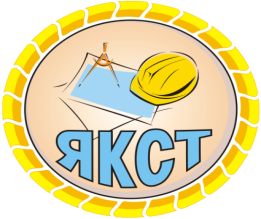 УТВЕРЖДАЮ Директор ГБПОУ  РС(Я) «Якутский коммунально-строительный техникум»______________С.В. Калинина                                                                                 «_____»_____________2016 г.ПЛАН РАБОТЫГБПОУ  РС(Я)«Якутский коммунально-строительный техникум»на 2016-2017 уч.гг.РАССМОТРЕНО и ОДОБРЕНОпедагогическим советом ГБПОУ РС(Я) «ЯКСТ»Протокол №______ от «_____»_____________ 2016 г.г. Якутск- 2016 г.СОДЕРЖАНИЕ         ОБРАЗОВАТЕЛЬНЫЙ ПРОЦЕСС  (Шовкань Г.В.) 1.1       Очное отделение  (Гущина С.А.)………..…………………………………….….…….	11Заочное отделение (Кальянова Л.В.)…….………………………………………….….	15Учебно-производственная работа (Беркутова Т.И.)……………………………….……18Организация практического обучения…………………………………………………….19Служба содействия по трудоустройству выпускников ГБПОУ РС(Я) «ЯКСТ»………20НАУЧНО-МЕТОДИЧЕСКАЯ ДЕЯТЕЛЬНОСТЬ (Бугаева Е.Н.) Методическая работа (Бугаева Е.Н.)………………………………………………….….222.2     Информационно-библиотечное обслуживание (Солдатова М.В.) ……………….……	.273.          ВОСПИТАТЕЛЬНАЯ  ДЕЯТЕЛЬНОСТЬ (Семенова С.А.) Воспитательная и социальная работа(Семенова С.А., Турнина И.М., Адам Е.В.)….314.        ОБЕСПЕЧЕНИЕ ЖИЗНЕДЕЯТЕЛЬНОСТИ  ТЕХНИКУМА 3.1 Административно-хозяйственная работа (Фаркова М.В.).……………….………………..….40                3.2  Пожарная безопасность и  охрана труда  (Хлебников В.Н.)………. ………….…….…….45   5.   ОБЕСПЕЧЕНИЕ  ФИНАНСОВОЙ  ДЕЯТЕЛЬНОСТИ  (Краснова Н.Н.)5.1  Финансово-экономическая работа (Краснова Н.Н.) ………………………………………….486. Многофункциональный центр прикладных квалификаций………………………… 52МИССИЯ ТЕХНИКУМАПодготовка конкурентоспособных специалистов среднего звена и  рабочих кадров, повышение престижа и популяризация профессий и специальностей строительного комплекса, отрасли жилищно-коммунального хозяйства Республики Саха (Якутия).СТРАТЕГИЧЕСКАЯ  ЦЕЛЬ:Развитие техникума  как современного образовательного, методического, практико-ориентированного  центра  Республики Саха (Якутия), осуществляющего подготовку конкурентоспособных специалистов и рабочих кадров, способных обеспечить стабильное функционирование региона, соответствие международным требованиям к компетенциям.ПРИОРИТЕТ:КАЧЕСТВО  ПРОФЕССИОНАЛЬНОГО  ОБРАЗОВАНИЯЕДИНАЯ  МЕТОДИЧЕСКАЯ  ТЕМА  ПЕДКОЛЛЕКТИВА:Совершенствование и актуализация образовательных программ и формирование фонда оценочных средств по специальностям и профессиям  техникума в соответствии с требованиями ФГОС СПО 3+ и профессиональными стандартами.Достижение поставленной цели требует решения следующих задач: модернизация и реструктуризация структуры техникума, реализация образовательного процесса техникума с учетом современных методологических и технологических подходов, в т.ч. - внедрение новых форм, технологий реализации профессиональных образовательных программ, модулей, дисциплин, (реализация и расширение модели обучения – одно из мероприятий программы по решению задачи);расширение материально-технической базы за счет освоения и реконструкции имеющихся площадей и помещений;внедрение дуального обучения с созданием комплекса практического обученияукрепление и расширение процессов консолидации ресурсов техникума, бизнеса и государства по отраслям строительного комплекса, жилищно-коммунального хозяйства республики Саха (Якутия);совершенствование и укрепление кадрового потенциала техникума и благоприятных условий для перехода к опережающему развитию, стимулирующей инновационную активность и рост творческой инициативы педагогических работников техникума с привлечением работодателей, реального производства;обеспечение и внедрение систем мониторинга качества подготовки кадров, обеспечение обязательного участия техникума и выпускников техникума  в системе оценки и сертификации квалификаций;обеспечение участия и достижение результативности на чемпионатахWSR/WSI «Молодые профессионалы»;поддержка талантливых обучающихся.ОСНОВНЫЕ  МЕРОПРИЯТИЯ  на 2016-2017  уч гг.ОСНОВНЫЕ ПОКАЗАТЕЛИ  КАЧЕСТВА    НА 2016-2017 учебный годКонкурс при приеме заявлений  абитуриентов на новый набор 2016-2017 уч.гг.Укрепление материально-технического обеспечения учебных кабинетов, лабораторий, мастерскихОрганизация и  проведение профориентационной работы среди о/о школ республики, обучающихсяКачество теоретического и практического обучения Выполнение госзадания, плановых показателей качества Рейтинг сайта техникума в Министерстве профессионального образования, подготовки и расстановки кадров РС(Я)Публичный отчет о деятельности техникума за учебный год, самообследование по основным  показателям.Обеспеченность учебной литературой, электронными образовательными ресурсами  в соответствии с требованиями ФГОС 3+ Занятость студентов в студенческих научных обществах, научно- исследовательских работах, общественных организациях. Занятость студентов в спортивных секциях, кружках художественной самодеятельности Количество преподавателей с высшей квалификационной категорией, имеющих качественную успеваемость Приобретение компьютерных программ  для учебных целейПрименение  преподавателями новых педагогических технологий Внедрение инновационной деятельности в образовательный   процесс.Распространение педагогического опыта работы преподавателейАвтоматизация рабочих мест (сетевое управление) Реализация дополнительных образовательных программ по подготовке, переподготовке, повышении квалификации специалистов среднего звена, рабочих профессийОСНОВНЫЕ ЗАДАЧИ ПО ПРОГРАММЕ РАЗВИТИЯ  ГБПОУ РС(Я) «ЯКСТ»:Модернизация и реструктуризация структуры техникума, реализация образовательного процесса техникума с учетом современных методологических и технологических подходов, в т.ч. - внедрение новых форм, технологий реализации профессиональных образовательных программ, профессиональных модулей, учебных дисциплин, (обеспечение организации и  внедрения практико-ориентированной модели обучения – одно из мероприятий программы по решению задачи);Расширение материально-технической базы за счет освоения и реконструкции имеющихся площадей и помещений;Укрепление и расширение процессов консолидации ресурсов техникума, бизнеса и государства по отраслям строительного комплекса, жилищно-коммунального хозяйства республики Саха (Якутия);Создание системы развития кадрового потенциала техникума и благоприятных условий для перехода к опережающему развитию, стимулирующей инновационную активность и рост творческой инициативы педагогических работников техникума с привлечением работодателей, реального производства;Обеспечение и внедрение систем мониторинга качества подготовки кадров, обеспечение обязательного участия техникума и выпускников техникума  в системе оценки и сертификации квалификаций.Удовлетворение потребностей работодателя в высококвалифицированных рабочих кадрах и специалистах среднего звена, своевременное реагирование на изменение квалификационных требований работодателей; Развитие социального партнерства, как гарант подготовки рабочих высокой квалификации, способных адаптироваться к изменяющейся ситуации в сфере труда; Эффективное использование имеющихся и привлекаемых ресурсов, приведение учебно-производственной базы ГБПОУ РС(Я) «ЯКСТ» в соответствие с требованиями ФГОС нового поколения, создание гибкой системы реагирования на потребности рынка труда Республики  Саха (Якутия); Обеспечение и внедрение дополнительного профессионального образования (повышения квалификации, переподготовки и профессиональной подготовки); Расширение спектра образовательных программ подготовки квалифицированных рабочих и специалистов среднего звена, в соответствии с потребностями рынка труда и перспективами развития республики; Совершенствование системы управления ГБПОУ РС(Я) «ЯКСТОСНОВНЫЕ НАПРАВЛЕНИЯ ДЕЯТЕЛЬНОСТИ ПО ПРОГРАММЕ РАЗВИТИЯ ГБПОУ РС(Я) «ЯКСТ»:Подготовка рабочих кадров и специалистов  с использованием практико-ориентированных методов обучения (не менее половины учебного времени студенты проводят на производственных площадках организаций или в учебно-тренировочных центрах); увеличение числа участников и побед на  конкурсах и олимпиадах профессионального мастерства среди молодёжи и молодых рабочих.Обеспечение участия работодателей в общественном управлении подготовкой кадров для экономики Республики Саха (Якутия) на этапах планирования, реализации и оценки качества их подготовки, а также последующего трудоустройства;Развитие системы непрерывной подготовки педагогических и управленческих кадров для системы среднего профессионального образования – организация стажировок, переподготовка;Совершенствование социально-культурной базы;Актуализация профессиональных и образовательных стандартов и программ, повышение квалификации преподавателей, профессиональной ориентации детей и молодёжи, а также получение ежегодной достоверной информации об уровне подготовки студентов в рамках системы мониторинга качества подготовки кадров.СПИСОК СОСТАВА  ЦИКЛОВЫХ  МЕТОДИЧЕСКИХ  КОМИССИЙ на 2016-2017уч.гг.ЦМК « Общегуманитарные  и социально-экономические дисциплины» (ОГСЭ)    2.  ЦМК «Общепрофессиональные дисциплины» (ОПД)3.ЦМК « Специальные  дисциплины №1» (СД№1)ЦМК «Специальные дисциплины №2» (СД№2)ПЛАН РАБОТЫ ПЕДАГОГИЧЕСКОГО СОВЕТА ТЕХНИКУМА на 2016-2017 уч.гг.ПЛАН РАБОТЫ МЕТОДИЧЕСКОГО СОВЕТА ТЕХНИКУМАЦель: Внедрение в практику работы техникума достижений педагогической науки, передового опыта с целью повышения качества подготовки конкурентоспособных специалистов. Задачи: - организация работы по исполнению Закона «Об образовании в РФ» от 29.12.2012 №273-ФЗ, постановлений Правительства РФ, Республики Саха (Якутия), нормативно-правовых актов Министерства образования и науки РФ, Министерства профессионального образования, подготовки и расстановки РС(Я); - оперативное решение учебно-воспитательных и научно-методических вопросов; - изучение и внедрение в практику современных образовательных технологий, направленных на обновление содержания образовательных услуг и повышения эффективности образовательного процесса; - совершенствование учебно - методического обеспечения процесса реализации ФГОС 3+, профессиональных стандартов; - повышение профессионального мастерства  педагогических работников - создание оптимальных условий для выявления, развития и реализации потенциальных способностей преподавателей и обучающихся; - овладение эффективными приемами анализа результатов образовательной деятельности; - реализация модели мониторинга в образовательном процессе. РЕГЛАМЕНТ   МЕРОПРИЯТИЙ ТЕХНИКУМАЕДИНЫЙ   ПЛАН   ВНУТРИТЕХНИКУМОВСКОГО КОНТРОЛЯЦиклограмма работы методического кабинетаОБРАЗОВАТЕЛЬНЫЙ  ПРОЦЕССОЧНОЕ ОТДЕЛЕНИЕЦели:   Подготовка конкурентоспособных специалистов в современных условиях, опирающихся на повышение качества предоставляемых услуг населению;Качественное внедрение Федеральных государственных образовательных стандартов нового поколения в учебный процесс на основе практико-ориентированного обучения.Задачи: Повышение качества промежуточной и итоговой аттестации на основе обучения студентов с применением инновационных педагогических технологий в соответствии с Федеральными государственными образовательными стандартами нового поколения;Поиски решения проблем, связанных с учебно-материальным обеспечением;Материально-техническое обеспечение профессионального обучения на базе техникума;Качественная подготовка рабочих профессий в системе среднего профессионального образования.Внедрение практики проведения олимпиад профессионального  мастерства  обучающихся по специальностям СПО, реализуемых в техникуме.1.2  ЗАОЧНОЕ ОТДЕЛЕНИЕЦель: «Совершенствование учебно-методической работы на заочном отделении в соответствии с ФГОС 3+СПО». Задачи:- Реализация основных профессиональных образовательных программ по специальностям 270802 «Строительство и эксплуатация зданий и сооружений», 270837 «Строительство и эксплуатация городских путей сообщения», 270839 «Монтаж и эксплуатация внутренних сантехнических устройств, кондиционирования воздуха и вентиляции», 140102 «теплоснабжение и теплотехническое оборудование», в соответствии с ФГОС 3+ СПО и требованиями работодателей;- Реализация комплексного освоения всех видов профессиональной деятельности, формирование общих и профессиональных компетенций и приобретение необходимых умений и опыта практической работы по специальностям;- Реализация межпредметных связей в преподавании учебных дисциплин и профессиональных модулей;- Адаптация студентов нового набора к учебному процессу;- Профориентация и обеспечение приема на обучение по специальностям;1. Нормативно-правовая база- Федеральный закон «Об образовании в Российской Федерации» от 29.12.2012 г. № 273;- Приказ Министерства образования и науки Российской Федерации от 14 июня 2013 г.   № 464 «Об утверждении порядка организации и осуществления образовательной деятельности по образовательным программам среднего профессионального образования»;- Приказ Минобрнауки России «Об утверждении Положения о практике обучающихся, осваивающих основные профессиональные образовательные программы среднего профессионального образования» от 18.04.2013 г. N 291;- Приказ Минобрнауки России «Об утверждении Порядка проведения государственной итоговой аттестации по образовательным программам среднего профессионального образования» от 16.08.2013 г. N 968;- Федеральные государственные образовательные стандарты среднего профессионального образования по специальностям;- Устав образовательного учреждения;- Положение о заочном отделении;- Функциональные обязанности заведующего отделением.2. Организационные мероприятия3. Учебно-методическая работа4. Подготовка к новому учебному году5. Контроль за учебно-методической работойУЧЕБНО-ПРОИЗВОДСТВЕННАЯ РАБОТАОСНОВНЫЕ ЗАДАЧИ:Реализация комплексной программы  развития в ГБПОУ  РС(Я) «ЯКСТ»Работа с министерствами, ведомствами, предприятиями по формированию и согласованию объемов государственного задания на подготовку специалистов, обеспечению трудоустройства выпускниковПовышение качества подготовки студентов в соответствии с требованиями ФГОС, Концепции модернизации Российского профессионального образованияУкрепление и развитие материально-технической базы техникума в соответствии с требованиями ФГОС, в том числе с привлечением Попечительского Совета, спонсоров, работодателейРасширение внебюджетной деятельности в целях увеличения дохода:Ввод малых производственных мощностей – приобретение основных средств, составление планирующей и регламентирующей деятельность документацииУкрупнение объемов в осуществлении курсовой, профессиональной подготовки, курсов повышения квалификацииРасширение информатизации образовательного пространства техникумаСовершенствование учебно-воспитательного процесса, создание условий для практико-ориентированного подхода в обучении студентов, реализация творческой, научно-исследовательской  активности студентов, развитие студенческого самоуправления, формирование здоровье сберегающей технологии в учебный процессаРаРазвитие кадрового потенциала техникума в соответствии с  современными  требованиями к модульно-компетентностному подходу подготовки специалистов среднего звенаРазвитие Развитие связи с  социальными  партнерствами, министерствами, ведомствами, образовательными учреждениями ССУЗ республики в области подготовки, переподготовки, стажировки, повышения квалификации ИПРОСНОВНЫЕ НАПРАВЛЕНИЯ РАБОТЫ ГБПОУ  РС (Я) «ЯКСТ» ПО ПРАКТИЧЕСКОМУ ОБУЧЕНИЮ:Внедрение  в образовательный процесс требования ФГОС 3+Внедрение новых педагогических, информационных технологий в образовательный процессПовышение профессиональной компетентности ИПР (профессиональной, коммуникативной, информационной, правовой)Организация, координация научно-исследовательской работы ИПРСовершенствование организации УИРС, НИРС, СРССотрудничество с попечителями, министерствами, ведомствами, другими ОУ СПО РС(Я), Советом директоров ССУЗОрганизация и координация внутритехникумовского контроляРазвитие и  укрепление материально-технической базы техникума, специальностей, учебных дисциплин и профессиональных модулейФормирование инновационного образовательного пространства в ОУОрганизация практического обучения1.3.4 Служба содействия трудоустройству выпускников ГБПОУ РС(Я) «ЯКСТ»НАУЧНО-МЕТОДИЧЕСКАЯ ДЕЯТЕЛЬНОСТЬЕдиная методическая тема: Совершенствование и актуализация образовательных программ и формирование фонда оценочных средств по специальностям и профессиям  техникума в соответствии с требованиями ФГОС СПО 3+ и профессиональными стандартами.Методическая работа в 2016-2017 уч.гг.  будет ориентирована на реализацию стратегических направлений развития  техникума, задач, определенных в качестве приоритетных в результате анализа работы предыдущего учебного года:1. Обеспечить научно-методическое сопровождение ФГОС 3+ в соответствии с профессиональными стандартами.2. Способствовать созданию необходимых условий для разработки и введения в техникуме педагогических инноваций, новых образовательных и воспитательных технологий и методик.3. Способствовать росту педагогического мастерства преподавателей, раскрытию их творческого потенциала в условиях инновационной деятельности, совершенствовать педагогическое мастерство по овладению новыми образовательными технологиями.4. Активизировать работу преподавателей по темам самообразования, способствовать распространению передового педагогического опыта.5. Совершенствовать систему мониторинга и диагностики успешности образовательного процесса, уровня профессиональной компетентности и методической подготовки педагогов.Направление методической работы:Методическое сопровождение и обеспечение образовательного процесса в соответствии с требованиями ФГОС СПО и Закона об образовании в РФ.Цель: Методическое, организационно-содержательное, информационное, экспертное сопровождение педагогических работников и создание условий повышения качества содержания образовательных программ, реализуемых в техникуме в соответствии с требованиями ФГОС.Основные задачи:Информационное и методическое сопровождение педагогических работников в процессах разработки УМК учебных дисциплин и профессиональных модулей, учебной и производственной практики.Создание условий для повышения методической компетентности педагогических работников, оказание помощи в освоении и использовании в образовательном процессе современных педагогических технологий и средств, обучающих и контролирующих методик.Выявление и анализ потребности педагогов в повышении профессиональной компетенции посредством изучения передового педагогического опыта, обобщение, распространение  педагогического опыта работы  педагоговСопровождение педагогических работников в период прохождения аттестационных процессов.Организация системы повышения квалификации для педагогических работников техникума.Организация  и координация работы  цикловых методических комиссий,  временных творческих групп по реализации образовательных программ в соответствии ФГОС, школы начинающего  педагогаФормирование методических, профессиональных и ИКТ-компетенций педагогов техникума через участие в профессиональном сетевом взаимодействии на всероссийском, региональном, республиканском уровне;Мониторинг результативности методической работы на основе механизмов системы управления качеством профессионального образованияИнформационно-методическое сопровождение подготовки и участия преподавателей и студентов в конкурсах профессионального мастерства, олимпиадах, мероприятиях.Основными нормативно-правовыми документами формирования содержания методической работы в 2016-2017 уч. гг. являются:закон Российской Федерации «Об образовании»;нормативные документы, инструкции, приказы Министерства  РФиН, МПО ПиРК РС(Я), определяющие цели и задачи профобразования, а также в целом системы методической работы; Программа развития техникума; ФГОС СПО, профессиональные  стандарты, учебные планы и ППССЗ, ППКРС; новые педагогические исследования, инновации, введения и новшества, раскрывающие по новому содержание методической работы;Библиотечное сопровождение образовательного процессаОсновные цели  работы библиотеки:1. Обеспечение учебного процесса путем доступа к информации, знаниям, идеям, культурным ценностям посредством использования библиотечно-информационных ресурсов библиотеки. Содействие самообразованию обучающихся, преподавателей и других категорий пользователей.2. Воспитание гражданского самосознания, помощь в социализации обучающихся, развитии их творческих способностей.Основные задачи: 1. Обеспечение учебного процесса необходимой современной учебной, справочной, нормативной литературой в соответствии с профилем учебного заведения, ФГОС СПО и потребностями читателей.2. Формирование книжного фонда в соответствии с профессионально-образовательными программами.3. Своевременное ознакомление педагогов и студентов с новой учебной, справочной и нормативной литературой.4. Воспитание патриотизма, гражданственности, социальной ответственности.5. Воспитание навыков умелого и бережного пользования книгой, справочной и нормативной литературой.6. Оказание помощи студентам в поиске энциклопедических материалов для подготовки докладов, рефератов, курсовых работ.7. Организация тематических выставок к памятным и праздничным датам.8. Оказание помощи в подборе информации для проведения декад спецдисциплин, конференций, внеклассных мероприятий.9. Совершенствование работы с читателем путём внедрения новых информационных технологий.	 Основные направления:1. Информационно-библиографическое.2. Массовая работа.3. Работа с фондом.4. Повышение квалификации.ВОСПИТАТЕЛЬНАЯ  ДЕЯТЕЛЬНОСТЬЦЕЛЬ: способствовать формированию всестороннего развития личности, формирование личности будущего специалиста–профессионала, гражданина и патриота. ЗАДАЧИ:  1.	  Создание зоны ближайшего развития личности студента;2. 	Активизация умственной деятельности студентов, формирование научного мировоззрения, развитие познавательного интереса студентов;3. 	Формирование здорового образа жизни;4. Воспитание законопослушных граждан России, воспитание патриота своей Родины, уважающего права и свободы личности, проявляющих национальную и религиозную терпимость;5.	Приобщение к нравственно-экологическим и духовным ценностям;6. 	Совершенствование органов студенческого самоуправления; 7. 	Развитие творческих способностей студентов, воспитание чувства прекрасного;8. Социальная поддержка детей-сирот и детей, оставшихся без попечения родителей и детей из многодетных семей.НАПРАВЛЕНИЯ ВОСПИТАТЕЛЬНОЙ РАБОТЫ:Организационная работа.Гражданско-патриотическое воспитание.Правовое воспитание. Профилактика правонарушений, наркомании и алкоголизма.Физкультурно-оздоровительная, спортивная работа и пропаганда здорового образа жизни.Культурно-массовая работа.Профилактика экстремизма и терроризма.Социальная защита студентов.Организация и курирование студенческого самоуправления.ОРГАНИЗАЦИОННАЯ РАБОТАОБЕСПЕЧЕНИЕ ЖИЗНЕДЕЯТЕЛЬНОСТИ  ТЕХНИКУМА  Административно-хозяйственная работаЦЕЛЬ: обеспечение благоприятных условий работы коллектива  для ведения образовательного процесса. ОСНОВНЫЕ ЗАДАЧИ:  Обеспечение материально технической базы для ведения  образовательного процесса;Развитие обеспеченности учебных кабинетов согласно требований СанПин, пожарной безопасности, профстандартов;Создание озелененных участков в прилегающих к техникуму территориях;Поддержание санитарных условий на прилегающих территориях и внутри техникума;Разработка перспективных путей развития техникума в плане административно-хозяйственной части;Совершенствование системы сохранности материальных запасов; Создание условий для внедрения творческих предложений по улучшению внешнего  и внутреннего облика образовательного учреждения;Создание благоприятных условий работы технического персонала. Пожарная  безопасность и  охрана трудаМЕРОПРИЯТИЯ ПО ОХРАНЕ ТРУДА ГБПОУ РС (Я) «ЯКСТ»Мероприятия по обеспечению пожарной безопасности ГБПОУ РС (Я) «ЯКСТ» ОБЕСПЕЧЕНИЕ  ФИНАНСОВОЙ  ДЕЯТЕЛЬНОСТИ  Финансово-экономическая деятельность ГБПОУ РС (Я) «ЯКСТ» на 2016 годОсновные задачи бухгалтерии: Осуществление контроля за своевременным и правильным оформлением первичных документов и законностью совершаемых операций; Обеспечение правильного и рационального расходования средств в соответствии с целевым назначением по утвержденному ПФХД по бюджетным средствам и средствам, полученным из внебюджетных источников, а также сохранность денежных средств и материальных ценностей в местах их хранения и эксплуатации. Обеспечение применения в ГБПОУ РС(Я) «ЯКСТ» установленных условий и порядка оплаты труда.Осуществление контроля за соблюдением штатной дисциплины, за правильным расходованием утвержденных фондов заработной платы, на основе поступающей отчетности;  Проведение инвентаризации имущества и финансовых обязательств;Проведение анализа поступления финансовых средств из всех источников и их использование Учреждением.Мониторинг финансового, материально-технического состояния  УчрежденияМероприятия по повышению эффективности учреждения ; увеличение доходов от оказания платных услуг и приносящей доход деятельности , сокращение расходов ГСМ, запчастей а/м.Основные направления деятельности бухгалтерии:Начисление и выплата в установленные сроки заработной платы работникам учреждения;Составление актов сверок расчетов с организациями, уведомление руководства о сложившейся дебиторской и кредиторской задолженности.Осуществление  в установленном порядке сбора, обработки, анализа и      представления государственной налоговой, статистической  отчетности, а также отчетности во внебюджетные фонды  , обеспечивает ее достоверность.Составление бюджетной отчетности для предоставления в МПОПиРК РС(Я);   Составление расчетов и справок по вопросам, вносимым в вышестоящие органы на рассмотрение, связанные с финансированием, оплатой труда; Обеспечение поддержания стабильного функционирования образовательного  учреждения при изменении законодательства по учету и постановке бюджетного учета;использовании программы «1С. «Бухгалтерия для бюджетных учреждений».График сдачи отчетности бухгалтерии  ПЛАН РАБОТЫ МНОГОФУНКЦИОНАЛЬНОГО ЦЕНТРАПРИКЛАДНЫХ КВАЛИФИКАЦИЙМиссия, стратегическая цель, приоритет, единая методическая тема, основные цели, задачи и направления техникума............................................................................................................. 3Миссия, стратегическая цель, приоритет, единая методическая тема, основные цели, задачи и направления техникума............................................................................................................. 3Миссия, стратегическая цель, приоритет, единая методическая тема, основные цели, задачи и направления техникума............................................................................................................. 3Основные мероприятия на 2016-2017 учебный год…….…………….……………………....……4Основные мероприятия на 2016-2017 учебный год…….…………….……………………....……4Основные мероприятия на 2016-2017 учебный год…….…………….……………………....……4Основные показатели качества на 2016-2017 учебный год…………………………….….…….. 4Основные задачи и направления работы по программе развития ГБПОУ РС(Я) «ЯКСТ»….…5Список  состава цикловых методических комиссий  на 2016-2017 уч.гг (ЦМК)…………….. ..5План работы педагогического совета техникума…………………………………………..…..….6План работы методического совета …………………………………………………………...……7Календарный план мероприятий техникума ………………………………………………….……8Единый план внутритехникумовского контроля ………………………………………….….……9Циклограмма работы методического кабинета…………………………………………………..11Основные показатели качества на 2016-2017 учебный год…………………………….….…….. 4Основные задачи и направления работы по программе развития ГБПОУ РС(Я) «ЯКСТ»….…5Список  состава цикловых методических комиссий  на 2016-2017 уч.гг (ЦМК)…………….. ..5План работы педагогического совета техникума…………………………………………..…..….6План работы методического совета …………………………………………………………...……7Календарный план мероприятий техникума ………………………………………………….……8Единый план внутритехникумовского контроля ………………………………………….….……9Циклограмма работы методического кабинета…………………………………………………..11Основные показатели качества на 2016-2017 учебный год…………………………….….…….. 4Основные задачи и направления работы по программе развития ГБПОУ РС(Я) «ЯКСТ»….…5Список  состава цикловых методических комиссий  на 2016-2017 уч.гг (ЦМК)…………….. ..5План работы педагогического совета техникума…………………………………………..…..….6План работы методического совета …………………………………………………………...……7Календарный план мероприятий техникума ………………………………………………….……8Единый план внутритехникумовского контроля ………………………………………….….……9Циклограмма работы методического кабинета…………………………………………………..11П/ННАИМЕНОВАНИЕСРОК1Подготовка  и  участие в ежегодном октябрьском совещании работников  среднего профессионального образования Республики Саха (Якутия)сентябрь 2016 г.2Деятельность многофункционального центра прикладных квалификаций по подготовке кадров для строительства и жилищно-коммунального хозяйствав течение года3Деятельность специализированного центра по компетенции «Облицовка-плиткой». Аккредитация СЦК, расширение перечня компетенцийв течение года4Разработка и реализация ППССЗ и ППКРС в соответствии с ФГОС 3+ и профессиональными стандартами в образовательный процессв течение года5Развитие и расширение внебюджетной деятельности. Разработка  и  внедрение программ дополнительной профессиональной подготовки, переподготовки и повышения квалификациив течение года6Корректировка, доработка, согласование с работодателями и реализация образовательных программ вариативной части учебного плана в соответствии с ФГОС 3+в течение года7Продолжение работы с работодателями  по формированию профессиональной компетентности студентов в соответствии ФГОС 3+,  по совместному  взаимному сотрудничеству, по прохождению студентами учебной и производственной практикив течение года8Модернизация системы организации и реализации образовательной деятельности, реструктуризация техникума. Внедрение новых форм, технологий реализации профессиональных образовательных программ, модулей, дисциплинв течение года9Расширение материально-технической базы за счет освоения и реконструкции имеющихся площадей и помещенийв течение года10Консолидация ресурсов бизнеса, государства для обеспечения и реализации образовательной деятельности по подготовке, переподготовке кадров, повышению квалификации и организации стажировок через взаимодействие и работы СПОК РС(Я)в течение года11Совершенствование кадрового педагогического состава техникума;в течение года12Совершенствование, развитие и укрепление  социально-культурнойинфраструктуры.в течение года13Участие в всероссийских, республиканских научно-практических конференциях, конкурсах профмастерства преподавателей и студентовв течение года14Продолжение и совершенствование работы по профориентационной работе техникумав течение года15Развитие системы  внеаудиторной  учебной и  творческой деятельности по  техническим специальностямв течение года16Продолжение работы образовательного кластера по строительному направлениюв течение года17Самообследование по основным показателям за учебный годдо  1 апреля 2017 г.18Составление публичного отчета техникума за 2015-2016 уч.ггсентябрь-октябрьП/НФамилия. Имя. ОтчествоДолжность1.Кузьминцева Юлия ВладимировнаПредседатель, преподаватель дисциплины «Иностранный язык»2Калинина Людмила НиколаевнаПреподаватель дисциплины «Культурология»3Корчагина Татьяна Николаевна.Преподаватель дисциплины «Основы права»4Семенова Саргылана  АлексеевнаПреподаватель дисциплины «Социальная психология»5Птицына Альбина РолановнаПреподаватель дисциплины «Язык Саха»6Слепцова Розалия ИннокентьевнаПреподаватель дисциплины «Русский язык и культура речи»7Неустроева Валентина Васильевнапреподаватель иностранного языка8Сотникова Елена НиколаевнаПреподаватель истории и  основы философии9Аммосова Дария КуприяновнаПреподаватель «Физическая культура»10Калинина Светлана ВалерьевнаПреподаватель философииП/НФамилия. Имя. ОтчествоДолжность1Макаров Анатолий АркадьевичПредседатель, преподаватель дисциплины «Информатика»2Кальянова Людмила ВалерьевнаПреподаватель дисциплины «Основы экономики»3Гермогенова Светлана СтепановнаПреподаватель  экологии4Хлебников Валерий НиколаевичПреподаватель дисциплины «Основы геодезии»5Фаркова Марина ВалерьевнаПреподаватель дисциплины «Охрана труда»6Слепцова Анна НиколаевнаПреподаватель дисциплины «Математика»7Проводин Василий  ОктябрьевичПреподаватель дисциплины «Безопасность жизнедеятельности»8Ивачева Ольга АлександровнаПреподаватель дисциплины «Метрология, стандартизация и сертификация»9Солнцев Григорий Егоровичпреподаватель ПМ10Черных Сергей ГеоргиевичРуководитель военных полевых сборовП/НФамилия. Имя. ОтчествоДолжность1.Чиркова Елена ПрокопьевнаПредседатель, преподаватель ПМ2.Иванова Матрена ВасильевнаПреподаватель  УП3.Ладиков Евгений АлександровичПреподаватель  УП4Бацева Ирина НиколаевнаПреподаватель ПМ5Мельникова Ирина АлександровнаПреподаватель ПМ6Иванова Евдокия СпиридоновнаПреподаватель УП7Находкина Ирина ХристофоровнаПреподаватель УП8Шилова Александра ЕвгеньевнаПреподаватель УП9Иванова Вера НиколаевнаПреподаватель ПМ10Капитонов Алексей ИвановичПреподаватель ПМ11Прохорова Александра ЕгоровнаПреподаватель ПМП/НФамилия. Имя. ОтчествоДолжность1Осипова Галина ГеннадьевнаПредседатель, преподаватель ПМ2Пономарева Ирина ВладимировнаПреподаватель 3Арутюнян Тигран АршаковичПреподаватель ПМ, УП4Кокош Владимир МихайловичПреподаватель УП5Олесова Марина СтепановнаПреподаватель ПМ6Жильченко Светлана СергеевнаПреподаватель ПМ7Суханова Любовь НиколаевнаПреподаватель  ПМ8Беркутова Татьяна ИгоревнаПреподаватель ПМ9Аганина Марина ИвановнаПреподаватель ПМП/НПеречень рассматриваемых вопросовСрок проведенияОтветственные1Выборы секретаря педагогического совета и утверждение состава педсовета на 2016-2017 уч.ггИтоги работы приемной комиссии по новому набору на 2016-2017 уч.гг.Задачи педагогического коллектива на новый 2016-2017 уч.гг. О готовности учебного заведения к новому учебному годуУтверждение педнагрузки преподавателей на 2016-2017 уч.гг.Анализ и итоги деятельности  структурных подразделений за 2015-2016 уч.гг: - учебная часть (очное и заочное обучение)- практическое обучение- научно-методическая работа- воспитательная и социальная работаУтверждение:годового плана деятельности ГБПОУ  РС(Я) «ЯКСТ» на 2016-2017 уч.гг.плана работы педсоветаплана работы методсоветаплана работы структурных подразделенийпубличного отчета техникума за 2015-2016 уч.ггплан организации стажировки педагогических работниковпрограмма профориентационной работыпрограмма внедрения дуального обучения в образовательном процессеСентябрьКалинина С.В., директорКорчагина Т.Н., отв. секретарьКалинина С.В., директорКалинина С.В., директорШовкань Г.В., зам. директора по УРБеркутова Т.И., ст мастерБугаева Е.Н., зав. УМОСеменова С.А., зам. директора по ВРКалинина С.В., директор2Тематический педсовет: «Дуальное обучение: инновационный путь взаимодействия с предприятиями - партнерами».Совершенствование взаимодействия с предприятиями - партнерами по реализации дуальной системы. Социальное взаимодействие - важнейшее условие эффективности образовательного процесса.Модель дуального обучения на примере деятельности других образовательных учрежденийДуальное обучение как содержание работы профессиональных образовательных кластеров НоябрьШовкань Г.В., зам. директора по УРБугаева Е.Н., зав. УМО3Итоги зимней экзаменационной сессии и задачи на успешное завершение учебного года.О работе с неуспевающими студентами и сохранности контингента О результатах проведения внутритехникумовского контроля  за 2016-2017 уч.гг.Отчет финансовой деятельности ГБПОУ РС(Я) «ЯКСТ» за 2016 год.ЯнварьРуководители структурных подразделенийКраснова Н.Н., гл. бухгалтер4Тематический педсовет:  «Профориентационная работа в условиях модернизации среднего профессионального образования»Выбор жизненного путиПрофориентационная работа в учреждениях СПОПсихологическое сопровождение профорентации. Методы психодиагностики.Особенности профориентационной работы педагога-психологаАдаптация и профориентационный рост обучающихся и выпускниковПрофессиональная ориентация и профессиональное самоопределение в современной стране: задачи, содержание, технологииСовершенствование системы профориентационной работы техникума. Программа профориентационной работыСистема взаимной профориентационной работы между техникумом, о/го школ, ОУ СПО, предприятиями, центром занятостиОбеспечение качественного набора абитуриентовСоциально-экономическая значимость профориентационной работыАпрель  Шовкань Г.В., зам. директора по УРСеменова С.А., зам. директора по ВРБеркутова Т.И., ст. мастер5Итоги и результаты рейтинговой оценки деятельности преподавателей за 2016-2017 уч.ггПривлечение внебюджетных средств на обеспечение современных требований к условиям осуществления образовательного процессаОрганизация работы кружков и секцийОтчет работы кураторов группы (выборочно).Утверждение графика аттестации преподавателей на 2017-2018 уч.ггУкрепление материально-технической базы техникума, специальностей, УД и ПМиюньБугаева Е.Н., зав. по УМО Калинина С.В., директорСеменова С.А., зам. директора по ВРБугаева Е.Н., зав. по УМОФаркова М.В., зам. директора по АХЧ№ п/пОсновные вопросыДатаГотовность к новому учебному году, формирование планов работы МКУтверждение плана мероприятий по повышению квалификации преподавателей ГБПОУ РС(Я) «ЯКСТ»  на 2016- 2017 уч. гг.Утверждение плана подготовки учебно-методических пособий и рекомендаций преподавателямиУтверждение календарно-тематических плановУтверждение списка аттестуемых преподавателей и педработниковУтверждение состава ЦМК, зав. учебных кабинетов, мастерских, лабораторийСентябрь 2016 г.Анализ качества нового набора обучающихсяРезультаты трудоустройства выпускников Утверждение учебно-программной документации ППССЗ и ППКРСОрганизация производственной практики в группах.Организация конкурсов профессионального мастерства.Подготовка к участию  в республиканских НПК, олимпиадах. Исследовательская работа  студентовНоябрь 2016 г.Мониторинг формирования УМК по специальностям в соответствии с ФГОС 3+Результаты контроля УМК по специальностям и учебно-методических материалов. Анализ итогов  первого семестра 2016-2017 уч.гг.Январь 2017 г.Выполнение плана повышения квалификации преподавателей и педработниковРезультаты проведения  предварительной аттестацииФормирование учебных планов и предварительной педагогической нагрузки преподавателей на 2017-2018 уч. гг.Подготовка отчетно-плановой документации Подготовка к ГИА, организация подготовки и защиты курсовых и дипломных работАпрель 2017 г.Результаты мониторинга качества образовательного процесса О формировании планово-отчетной документации на новый учебный год.Проведение рейтинговой оценки деятельности преподавателей.Организация собеседования с преподавателями по итогам работы за учебный  год.Май 2017 г.День неделиНЕДЕЛЯНЕДЕЛЯНЕДЕЛЯНЕДЕЛЯОтветственныеДень неделиIIIIIIIVОтветственныеПОНЕДЕЛЬНИКСовещание при директореСовещание при директореСовещание при директореСовещание при директореАдминистрация ВТОРНИКЗаседание по УРЗаседание ЦМКЗаседание по  ПОЗаседание ШНПЗаседание по УР Заседание по ПОПроведение контрольных срезов знанийШовкань Г.В.Председатели ЦМКМетодист, зав. отделениямиСРЕДАКураторские часыГенеральная уборкаКураторские часыГенеральная уборкаЗам. директора по ВР, кураторыЧЕТВЕРГДополнительные занятияДополнительные занятияДополнительные занятияЗаседание педсоветаДополнительные занятияСовещание рук.кружков и секций (1 раз семестр)Преподаватели, Администрация, председатели ЦМКПЯТНИЦАСовещание ССУПланерка при директореЗаседание методсоветаСовещание кураторов группПланерка при директореЗанятие по ГО и ЧСЗам. директора по УР, ПО,  ВР, зав. по УМО инструктор по ПБ и ТБДиректор СУББОТАСпортивно-оздоровительные и культурно-развлекательные мероприятияСпортивно-оздоровительные и культурно-развлекательные мероприятияСпортивно-оздоровительные и культурно-развлекательные мероприятияСпортивно-оздоровительные и культурно-развлекательные мероприятияЗам. директора по ВРПреподаватель физвоспитанияПедагог-организаторПреподаватели,  зав. отделениями, студ. самоуправлениеП/ННаименование мероприятийСрок проведенияОтветственныеГде заслушивается1Учебно-материальная база:Контроль за готовностью учебных кабинетов, лабораторий, мастерских к началу учебного года, в т. ч оснащенностью учебных кабинетов и лабораторий наглядными пособиями, ТСОКонтроль за материально-технической обеспеченностью  техникумаАвгуст- сентябрьВ теч годаЗам. директора по АХЧЗам.директора УРЗам. директора по АХЧ, гл. бухгалтерСовещание при директореСовещание при директоре2Финансово-хозяйственная деятельностьКонтроль за проведением ремонтных работ в учебном корпусеКонтроль за распределением  исполнения стипендиального фондаАвгуст Январь, майЗам. директора по АХЧГл. бухгалтер,директорСовещание при директоре3Учебная работаКонтроль готовности учебно-методической документации ИПР к началу учебного года, регламентирующей образовательную деятельность (ФГОС)Контроль за выполнением педнагрузки за 1 и 2 семестраКонтроль  прохождения производственной практики студентовКонтроль за СРССентябрьЯнварь, июньсентябрь, Декабрь, июньЗам. директора УРЗав. по УМОЗам. директора по УР, зав.по ПОЗав. по ПОЗам. директора по УРСовещание при директореПедсовет Совещание при директореМетодсовет4Воспитательная работаКонтроль за выполнением плана воспитательной работы в техникумеАнализ спортивно-оздоровительной работы в техникумеДекабрь. Апрельсентябрь, июньЗам. директора по ВРзам. директора по ВРПедсоветПедсовет 5Методическая работаКонтроль за выполнением плана методической работыКонтроль работы  цикловых методических  комиссийАнализ работы библиотеки, обеспеченность учебной литературой, периодическими изданиямиДекабрь, майНоябрь, апрельСентябрь, апрельЗав по УМОПредседатели ЦМКбиблиотекарьМетодсоветМетодсоветСовещание при директореП/ННАИМЕНОВАНИЕсентябрьоктябрьноябрьдекабрьянварьфевральмартапрель  майиюнь1Педагогический совет(4-й четверг)22.0924.1126.0120.0425.052Методический совет(2-й четверг месяца)6.108.129.029.0311.053Цикловые методическиекомиссии (3-й четверг)15.0913.1017.1115.1219.0116.0216.0313.0418.054Обучающие семинары,практикумы, супервизии,модерации (4-й четверг)29.1227.045Инструктивно-методическиесовещания (1-й четверг)7.101.122.026.046Методическая лабораторияначинающего педагога(1-й четверг)8.096.103.115.012.022.036.044.057Научное студенческоеобщество2.111.038Предметные неделиисторияИностранный языкЯзык Саха9Открытые уроки (Республиканский уровень)**П/ННАИМЕНОВАНИЕСРОКОТВЕТСТВЕННЫЙОрганизационная работаОрганизационная работаОрганизационная работаОрганизационная работа1.1Учебно-материальное и материальное обеспечение учебного процесса. В течение годаГущина С.А.Шовкань Г.В.1.2Подготовка текущей отчетной документации.В течение годаГущина С.А.Шовкань Г.В.1.3Компьютеризация и программное обеспечение учебного процесса.В течение годаГущина С.А.Шовкань Г.В.1.4Подготовка приказов, регламентирующих образовательную деятельность.В течение годаШовкань Г.В.1.5Укомплектование инженерно-педагогическими кадрами.Август-сентябрьКалинина С.В.Шовкань Г.В.1.6Утверждение графика учебного процесса, тарификации педагогической нагрузки.Июнь-августГущина С.А.1.7Подготовка, обсуждение и утверждение на заседании педагогического совета плана набора и перечня специальностей и профессий на 2017\18у.г.ДекабрьШовкань Г.В.Гущина С.А.1.8Прогноз бюджета учебных часов и графика учебного процесса на 2017-2018 у. г.Май-июньШовкань Г.В.Гущина С.А.1.9Участие в директорских совещаниях и в совещаниях при заместителе директора по учебной работе.В течение годаШовкань Г.В.Гущина С.А.1.10Составление отчета очного отделения за 2016-2017  у.г.30 июняГущина С.А.1.11Составление и утверждение плана работы очного отделения на 2017- 2018 у. г.МайГущина С.А.1.12Подготовка и сдача дел в текущий архив техникума.ИюльГущина С.А.Учебная  работаУчебная  работаУчебная  работаУчебная  работа2.1Подготовка учебных кабинетов, лабораторий, мастерских к новому учебному процессу.АвгустГущина С.А.Шовкань Г.В.Фаркова М.В.2.2Оформление учебной документации: журналы Т/О, личные дела студентов.Август-сентябрьГущина С.А.2.3Оформление студенческих билетов, зачетных книжекОктябрьГущина С.А.2.4Составление расписания учебных занятий.ЕженедельноГущина С.А.2.5Участие в работе педагогического совета.По плану работыШовкань Г.В.2.6Подготовка приказов по личному составу студентов.В течение годаГущина С.А.2.7Подготовка учебно-методической документации,  регламентирующей учебный процесс.Август- сентябрьГущина С.А.2.8Утверждение документации промежуточной аттестации в соответствии ФГОС. Анализ итогов промежуточной аттестации с обсуждением на заседании педагогического совета.Январь, июньШовкань Г.В.Гущина С.А.2.9Подведение итогов текущей аттестации с обсуждением на совещании при заместителе директора по учебной работе.ЕжемесячноГущина С.А.2.10Подведение итогов и анализ посещаемости занятий с обсуждением на совещании при заместителе директора по учебной работе.ЕженедельноГущина С.А.Кураторы группСекретарь уч. части2.11Индивидуальная и групповая работа с отстающими студентами и «прогульщиками».ЕженедельноКураторы групп2.12Организация  работы  малых  педсоветов  по допуску к сессиям.В течение годаГущина С.А.2.13Организация учебных практик по профессиональным модулям всех специальностей и профессий СПО.По графику учебного процессаБеркутова Т.И.Гущина С.А.2.14Составление и утверждение состава комиссий по квалификационным экзаменам.Октябрь-ноябрьШовкань Г.В.Гущина С.А.2.15Проведение олимпиад профессионального  мастерства  обучающихся по специальностям СПО, реализуемых в техникуме.Февраль-мартШовкань Г.В.Председатели ЦМК2.16Организация и проведение квалификационных экзаменов по профессиональным модулям.По графику учебного процессаШовкань Г.В.Гущина С.А.2.17Организация и проведение курсового проектирования по всем специальностям СПО.В течение годаГущина С.А.Председатели ЦМК2.18Подготовка студентов выпускных групп к итоговой аттестации (групповая и индивидуальная работа).Февраль-мартШовкань Г.В.Гущина С.А.2.19Организация и проведение итоговой аттестации.МартШовкань Г.В.Гущина С.А.2.20Подготовка  материалов  в  стипендиальную  комиссию.В течение годаГущина С.А.Семенова С.А.2.21Разработка и утверждение рабочих учебных планов на 2017 -2018 у. г.Март-апрельШовкань Г.В.2.22Участие  в  мероприятиях  по линии МПОП и РК  РС(Я).В течение годаШовкань Г.В.Контроль за учебным процессомКонтроль за учебным процессомКонтроль за учебным процессомКонтроль за учебным процессом3.1Контроль за качеством учебного процесса:Посещение занятий;Посещение экзаменов;Соблюдение своевременности начала и окончания занятий;Соблюдение расписания учебных занятий, своевременные замены отсутствующих  преподавателей;Проведение оценочных контрольных работ.В течение годаШовкань Г.В.3.2Контроль за выдачей учебных часов:Еженедельный;Ежемесячный;Семестровый.Заполнение соответствующей документации (журналы учета педагогических часов).В течение годаШовкань Г.В.Гущина С.А.3.3Проведение контрольных срезов  знаний студентов по  учебным дисциплинам, профессиональным модулям по специальностям СПО.В течение годаШовкань Г.В.Гущина С.А.3.4Контроль за ведением  журналов теоретического обучения:Правильность и своевременность заполнения;Соответствие расписанию учебных занятий;Соответствие тематическим планам;Частота опроса и своевременность выставления оценок текущей, промежуточной и итоговой аттестации;Аккуратность ведения.В течение годаГущина С.А.3.5Контроль за своевременным оформлением учебной документации на студентов.В течение годаГущина С.А.Секретарь учебной части3.6Контроль за прохождением курсового проектирования:Своевременная выдача заданий;Соблюдение графика выполнения курсовых проектов.В течение годаГущина С.А.Председатели ЦМК3.7Контроль за проведением классных часов по итогам текущей аттестации.В течение годаГущина С.А.3.8Ежедневная проверка посещаемости.В течение годаШовкань Г.В.Кураторы групп3.9Контроль за выполнением расписания учебных занятий, своевременная замена отсутствующих преподавателей.В течение годаГущина С.А.Государственная итоговая аттестацияГосударственная итоговая аттестацияГосударственная итоговая аттестацияГосударственная итоговая аттестация4.1Подготовка и утверждение Программ Государственной итоговой аттестации по специальностям СПО.ЯнварьГущина С.А.4.2Утверждение тем и руководителей дипломных проектов.МартГущина С.А.Председатели ЦМК4.3Утверждение председателей Государственных аттестационных комиссий и сроков проведения защиты дипломных проектов.ФевральШовкань Г.В.4.4Оформление к утверждению учебно-методической документации  ГИА.Март-апрельГущина С.А.4.5Утверждение составов Государственных аттестационных комиссий. МайГущина С.А.4.6Оформление документации к выпуску (сводные ведомости, зачетные книжки, журналы Т/О и П/О, военкомат, обходные листы и др.).Май-июньГущина С.А.4.7Организация и проведение защиты дипломных проектов.ИюньГущина С.А.4.8Оформление протоколов ИГА.ИюньГущина С.А.4.9Оформление и организация выдачи документов об образовании и квалификации выпускников.Июль-августГущина С.А.4.10Анализ итогов  ГИА.ИюньШовкань Г.В.Гущина С.А.Статистическая отчетностьСтатистическая отчетностьСтатистическая отчетностьСтатистическая отчетность5. 1Оформление статистической отчетности:- по  СПО - 1,2;-Профтех-1-Профтех-5-Государственное задание-Годовой отчет МПОПиРК-Самообследование-Публичный докладПо отдельному графикуШовкань Г.В.Гущина С.А.Приемная комиссияПриемная комиссияПриемная комиссияПриемная комиссия6.1Подготовка приказа о составе  приемной комиссии на 2017-2018 у.г.ФевральШовкань Г.В.6.2Работа с предприятиями, министерствами, ведомствами по подтверждению плана приема в 2017  г.Декабрь-январьШовкань Г.В.6.3Профориентационная работа. Связь с общеобразовательными школами, муниципальными организациями республики, г. Якутска.В течение годаШовкань Г.В.6.4Участие в работе ярмарки-выставки, ярмарки учебных мест.По графикуШовкань Г.В.6.5Утверждение и размещение на сайте техникума организационных документов по приему абитуриентов в 2017 году.Март-июньОтветсекретарь приемной комиссии6.6Утверждение плана работы приемной комиссии  на  2017- 2018 у.г.МайПредседатель приемной комиссии6.7Организация работы приемной комиссии.Июнь-августПредседатель приемной комиссии6.8Отчет о работе приемной комиссии на заседании педагогического совета.СентябрьОтветсекретарь приемной комиссии№п/пМероприятияСрокиОтветственные2.1.Оформление личных дел вновь принятых студентов и издание приказа об их зачислении.сентябрьГерасимова М.В.2.2.Оформление зачетных книжек студентов нового набора.октябрьГерасимова М.В.2.3.Организация вызова студентов на установочные занятияСогласно графику учебного процессаКальянова Л.В.Герасимова М.В.2.4.Организационные собрания нового набора и других групп.сентябрьКальянова Л.В.2.6.Подготовка списков групп с учетом контингента.сентябрь-октябрьГерасимова М.В.2.7.Расчет общего объема учебных часов по элементам и составление плана распределения педагогической нагрузки  преподавателей на учебный год.сентябрьКальянова Л.В.2.9.Подготовка учебной документации: журналы регистрации поступления контрольных работ, учета успеваемости, учебных занятий.октябрьКальянова Л.В.Герасимова М.В.2.10.Ежемесячный подсчет выданных часов преподавателями (Ф-3).ежемесячноКальянова Л.В.2.11.Проверка правильности ведения личных дел студентов, журналы регистрации контрольных работ, классных журналов.ежемесячноКальянова Л.В.2.12.Подготовка документации на экзаменационные сессии (сводные ведомости, расписание занятий).По графику учебного процессаКальянова Л.В.Герасимова М.В.2.13.Подготовка учебной документации на итоговую государственную аттестацию (сводные ведомости, расписание консультаций и экзаменов).По графику учебного процессаКальянова Л.В.Герасимова М.В.2.14.Приказы о движении контингента (отчисление, академический отпуск, перевод на следующий курс).в течение годаКальянова Л.В.№п/пМероприятияСрокиОтветственные3.1.Составление графика учебного процесса, учебные графики по группам и графики выполнения контрольных работ.майКальянова Л.В.3.2.Составление расписания установочных занятий, индивидуальных консультаций на I, II полугодие.октябрь, декабрьМетодист3.3.Разработка письменных консультаций для студентов заочников.в течение годапредседатели ЦМК3.4.Разработка заданий для индивидуальной, групповой самостоятельной работы на уроках и внеклассной работе.в течение годапредседатели ЦМК3.5.Разработка методических рекомендаций и заданий для проведения практических работ с использованием раздаточного материала.в течение годапредседатели ЦМК3.6.Организация целевого взаимопосещения и проведение открытых уроков с последующим обсуждением результатов взаимопосещений на заседаниях предметных комиссийв течение годапредседатели ЦМК, методист3.7.Разработка методических указаний и контрольных заданий по предметам взамен устаревшим.в течение годапредседатели ЦМК, Методист№п/пМероприятияСрокиОтветственные4.1.Определение контингента студентов заочного отделения на конец учебного года.июньКльянова Л.В.4.2.Расчет проектируемой педагогической нагрузки на предстоящий год.июньКальянова Л.В.4.3.Подготовка материалов для приказа о переводе студентов на следующий курс.июньКальянова Л.В.4.4.Составление графика учебного процесса на предстоящий год с учетом изменения порядка проведения установочной сессии.май, июньКальянова Л.В.4.5.Установление связи с предприятиями и организациями по привлечению контингента на заочную форму обучения на предстоящий год.Март,апрель, май, июньБеркутова Т.И.№п/пОбъекты контроляЦель контроляСроки проведенияОтветственные за исполнение5.1Учебные планы.Проверка выдачи предусмотренных часов по предметам и недопущения отклонений от расписания занятий.ежеквартальноКальянова Л.В.5.2Календарно-тематические планы преподавателей.Соответствие планов содержанию программ, правильность дозировки материала по урокам, своевременность выполнения.при их утвержденииМетодист, председатели ЦМК5.3 Журналы теоретического обучения.Соблюдение правил ведения журналов, соответствие записей календарно-тематическим планам, выполнение.ежемесячноМетодист5.4Учебные занятия.Качество обучения студентов, применение межпредметных связей, уровень знаний студентов.при посещении занятий преподавателейКальянова Л.В.5.5Учебные графики выполнения контрольных работ.Соблюдение графика выполнения контрольных работ, сроков и качества рецензирования, оказание помощи заочникам.постоянноКальянова Л.В.,председатели ЦМК 5.6Программы, методические указания и контрольные задания.Проверка наличия методических указаний программ и контрольных заданий по предметам в соответствии с перечнем действующих методических указаний, программ.в начале учебного годаМетодист5.7Успеваемость студентов-заочников.Учет успеваемости, выявление неуспевающих студентов, оказания необходимой помощи.в течение годаКальянова Л.В.5.8Личные дела студентов-заочниковПроверка правильности оформления личных дел студентов-заочников.еженедельноКальянова Л.В.5.9Документация по практике и обеспечение ею студентов-заочников и руководителей практики на местах.Своевременность подготовки, ее качество, соответствие действующим программам.сентябрьРуководители практики, Старший мастер5.10Определение баз стажировки заочников.Определение баз стажировки с учетом места работы студентов-заочников.сентябрьРуководители практики, Старший мастер, Зав.отделением5.11График контроля преподавателями хода практики.Систематичность контроля и полнота охвата студентов.В период стажировкиРуководители практики5.12Календарно-тематические планы практики.Выполнение календарно-тематических планов.В начале учебного года и в ходе стажировкиРуководители практики5.13Отчеты студентов по практике.  Качество составления отчетов и полнота охвата программного материала.После прохождения стажировкиРуководители практики№Наименование мероприятийСрок проведенияОтветственные1.1.Сборка и упаковка спецодежды для сдачи в хим.чисткуиюль2016декабрь2016старший мастер заведующие мастерскими1.2.Составление и утверждение графика учебной и производственной практики на 2016-2017учебный годавгуст 2016 г.зав.очного отделениястарший мастер заведующие мастерскими1.3.Сбор заявок на приобретение необходимого материала и инструментов для организации учебного процессаавгуст 2016 г.старший мастер заведующие мастерскимипреподаватель уп1.4.Распределение материально-технической базы по подотчетным лицамавгуст - сентябрь 2016 г.старший мастер заведующие мастерскими1.5.Сбор заявок на текущий и профилактический ремонт оборудования учебных мастерскихиюль2016декабрь2016старший мастер заведующие мастерскими1.6.Совещания учебно-производственного отделав течение учебного годастарший мастер заведующие мастерскими1.7.Взаимодействие с МФЦПК по организации и проведению ДОУ в учебных мастерских в течение учебного годастарший мастер руководитель МФЦПК1.8.Подготовка и проведение паспортизации учебных мастерскихСентябрь 2016 г.старший мастер заведующие мастерскимикомиссия по паспортизации1.9.Подготовка и организация выставки-ярмарки к ежегодному собранию педагогических работниковсентябрь – октябрь 2016 г.старший мастер заведующие мастерскими1.10.Распределение студентов 1-го, 2-го и 3-го курса по специальностям на учебную и производственную практику на предприятие, организации и фирмы г. Якутска и республики.в течение учебного годастарший мастер 1.11.Заключение договоров с предприятиями и организациями о сотрудничестве и прохождении студентами производственной практики по профилю специальности и возможностях последующего трудоустройства.в течение учебного годастарший мастер руководитель ССТВ1.12.Контроль прохождения практики для получения первичных профессиональных умений и навыков (учебной) в учебных мастерских техникума в соответствии с программной документацией и графиком учебного процесса.в течение учебного года по отдельному графикустарший мастер заведующие мастерскимипреподаватель уп1.13.Организация и проведение открытых занятий по учебной практике с последующим их анализом мастером производственного обучения.в течение учебного годастарший мастер заведующие мастерскими1.14.Организация подготовки студентов к конкурсам проф. мастерства отборочного, регионального, дальневосточного и российского этаповв течение учебного годастарший мастер заведующие мастерскимируководитель СЦКэксперты1.15.Организация и проведение конкурсов проф. мастерства (отборочный тур среди студентов ГБПОУ РС (Я) «ЯКСТ» для участия в региональном этапе WSR)ноябрь 2016 г.старший мастер заведующие мастерскими1.16.Подготовка отчета учебно-производственного отдела за 1 семестрдекабрь 2016 г.январь 2017 г.старший мастер заведующие мастерскими1.17.Взаимодействие с СЦК по организации и проведению регионального этапа чемпионата WSRФевраль – март 2017 г.старший мастер заведующие мастерскимируководитель СЦК1.18.Взаимодействие с СЦК по организации и подготовка к чемпионату ДВФОWSRМарт- апрель 2017 г.старший мастер заведующие мастерскимируководитель СЦК1.19.Организации кружковых работ в учебных мастерских со студентами с целью развития технического творчества молодежиВ течение уч. годастарший мастер заведующие мастерскимируководители кружков1.20.Проработать вопрос о совместной работе с ЦЗН г.Якутска по трудоустройству выпускниковв течение учебного годастарший мастер руководитель ССТВ1.21.Подготовка отчета учебно-производственного отдела за 2 семестрмай – июнь 2017 г.старший мастер заведующие мастерскими№Наименование мероприятийСрок проведенияОтветственные1.Создание и ведение базы данных студентов и выпускников техникумав течение учебного годаруководитель ССТВ2.Создание и ведение базы данных вакансий работодателейв течение учебного годаруководитель ССТВ3.Заполнение форма отчетности на сайте http://kcst.bmstu.ru/июль 2016 г. ноябрь 2016февраль - март 2017 г.руководитель ССТВ4.Организация презентаций, дней карьеры, ярмарок вакансий и других аналогичных мероприятий, направленных на содействие временному и постоянному трудоустройствуфевраль-май 2017 г.руководитель ССТВ Методический отдел, Воспитательный отдел5.Факультатив« Технология трудоустройства» (Обучение студентов технологиям поиска работы,  планированию карьеры; оказание помощи студентам и выпускникам в составлении резюме)октябрь-апрельруководитель ССТВ Психолог,Центр занятости населения г. Якутска6.Изучение и анализ инфраструктуры рынка труда и направлений её деятельности:сбор информации по трудоустройству из периодической печати, просмотр сайтов по вакансиям в Интернет;участие в ярмарках вакансий, организуемых районными Центрами занятости населения по вопросам трудоустройства выпускников техникума;участие в выставках, связанных с образованием и трудоустройством молодежи с целью налаживания контактов с кадровыми агентствами и кадровыми службами предприятий-работодателей;изучение инфраструктуры рынка труда города и республики, направлений её изменений и подготовка информации о требованиях рынка и потенциальных партнеров; (совместно с ЦЗН г.Якутска).подготовка информационных материалов о потребности рынка труда в специалистах и рабочих кадрах и обновление их на стенде «Трудоустройство выпускников».в течение учебного годаРуководитель ССТВ7.Работа по заключению договоров о социальном партнерстве (в том числе о целевой контрактной подготовке) с предприятиями и организациями города и республики, по вопросам трудоустройства выпускников техникума.в течение учебного годаруководитель ССТВстарший мастер8.Поиск специалистов среди выпускников техникума, ищущих работу через ЦТВ по заявкам предприятий и организаций (включая демобилизованных из рядов вооруженных сил, молодых мам и пр.)в течение учебного годаруководитель ССТВ9.Проведение мониторинга трудоустройства выпускников 3-х прошедших лет, в том числе получивших в ОУ второе образование и рабочие профессии; их закрепляемости на рабочих местах и карьерном росте. Подготовка аналитической справки.в течение учебного годаруководитель ССТВ10.Заполнение анкеты работодателями по качеству подготовки студентов техникумав течение учебного годаруководитель ССТВ11.Рассмотрение совместно с предприятиями вопросов предварительного распределения студентов в период прохождения производственных практик, с возможным последующим трудоустройством их на те же рабочие местав течение учебного годаруководитель ССТВстарший мастер12.Участие в разработке совместных мероприятий ГБПОУ РС(Я) «ЯКСТ» и предприятия г.Якутска, заключение при необходимости договора в течение учебного годаруководитель ССТВстарший мастер13.Консультирование по составлению портфолио, резюме, запросов на сайтах по трудоустройству в интернете и др.в течение учебного годаруководитель ССТВПсихолог,Центр занятости населения г. Якутска14.Организация профориентационной работы в техникуме предприятиями и организациями г. Якутска среди студентов выпускных группфевраль - апрель 2017 г.руководитель ССТВ№Наименование  мероприятияСроки проведенияСроки проведенияОтветственныеОтветственныеПланирование и отчетностьПланирование и отчетностьПланирование и отчетностьПланирование и отчетностьПланирование и отчетностьПланирование и отчетность1.1Комплектация годового  плана работы техникума на 2016-2017 уч.гг. Май 2017 г.Май 2017 г.Бугаева Е.Н.Бугаева Е.Н.1.2Составление циклограммы работы техникумаАвгуст-сентябрьАвгуст-сентябрьБугаева Е.Н.Бугаева Е.Н.1.3Составление ежемесячного плана работы методического отдела, в т. ч. размещение на сайтеежемесячноежемесячноБугаева Е.Н.Бугаева Е.Н.1.4Составление плана методической работы  техникумаАвгуст-сентябрьАвгуст-сентябрьБугаева Е.Н.Бугаева Е.Н.1.5Планирование работы педагогического советаАвгуст-сентябрьАвгуст-сентябрьБугаева Е.Н.Бугаева Е.Н.1.6Планирование работы методического советаАвгуст-сентябрьАвгуст-сентябрьБугаева Е.Н.Бугаева Е.Н.1.7Составление плана работы «Школы начинающего педагога»Август-сентябрьАвгуст-сентябрьБугаева Е.Н.Бугаева Е.Н.1.8Составление плана научного студенческого общества«Шаг в будущую профессию»Август-сентябрьАвгуст-сентябрьБугаева Е.Н.Бугаева Е.Н.1.9Месячный  отчет о методической работеежемесячноежемесячноБугаева Е.Н.Бугаева Е.Н.1.10Отчет о работе ЦМКПо семестрамПо семестрамБугаева Е.Н.Бугаева Е.Н.1.11Отчет о посещенных учебных занятияхПо семестрамПо семестрамБугаева Е.Н.Бугаева Е.Н.1.12Составление плана графика посещаемости учебных занятийАвгуст-сентябрьАвгуст-сентябрьБугаева Е.Н.Бугаева Е.Н.1.13Составление плана-графика аттестуемых преподавателейАвгуст-сентябрьАвгуст-сентябрьБугаева Е.Н.Бугаева Е.Н.1.14Составление плана-графика открытых уроковАвгуст-сентябрьАвгуст-сентябрьБугаева Е.Н.Бугаева Е.Н.1.15.Составление публичного отчета ГБПОУ РС(Я) «ЯКСТ» за 2015-2016 уч.ггоктябрьоктябрьБугаева Е.Н.Бугаева Е.Н.1.16Составление отчета по самообследованию методической работы за 2016 годапрельапрельБугаева Е.Н.Бугаева Е.Н.1.17Составление плана работы методкабинета на 2016-2017 уч.ггсентябрьсентябрьБугаева Е.Н.Калинина Л.Н.Бугаева Е.Н.Калинина Л.Н.Организационная работаОрганизационная работаОрганизационная работаОрганизационная работаОрганизационная работаОрганизационная работа2.1Систематизация   методических,  нормативных материалов по организации научно-методической работыВ течение годаБугаева Е.Н.Бугаева Е.Н.Бугаева Е.Н.2.2Работа со входящими документами Министерства Пи РК РС(Я)По мере поступленияБугаева Е.Н.Бугаева Е.Н.Бугаева Е.Н.2.3Участие в республиканских мероприятиях в соответствии с планом организационных мероприятий  ЦМО МПиРК РС(Я)В течение годаБугаева Е.Н.Калинина Л.Н.Бугаева Е.Н.Калинина Л.Н.Бугаева Е.Н.Калинина Л.Н.2.4Организация работы цикловых методических  комиссий:- ЦМК  «Общегуманитарные и социально-экономические дисциплины»;- ЦМК «Общепрофессиональные дисциплины»;-ЦМК «Специальные дисциплины №1»-ЦМК «Специальные дисциплины №2»В течение годаБугаева Е.Н.Калинина Л.Н.Бугаева Е.Н.Калинина Л.Н.Бугаева Е.Н.Калинина Л.Н.2.5Работа с начинающими преподавателямиВ течение годаКалинина Л.Н.Калинина Л.Н.Калинина Л.Н.2.6Подготовка аналитической информации текущимпедсоветам (анализ методической работы за 1 семестр и за учебный год)Сентябрь/январьБугаева Е.Н.Бугаева Е.Н.Бугаева Е.Н.2.7Организация и подготовка студентов к республиканской НПК «Шаг в будущую профессию»Ноябрь/декабрьБугаева Е.Н.Калинина Л.Н.Председатели ЦМКБугаева Е.Н.Калинина Л.Н.Председатели ЦМКБугаева Е.Н.Калинина Л.Н.Председатели ЦМК2.8Организация работы экспертной и аттестационной комиссииДекабрьАпрель Бугаева Е.Н.Бугаева Е.Н.Бугаева Е.Н.2.9Организация  и проведение педсеминаров, конференций, круглых столов, педчтений для преподавателейВ течение годаБугаева Е.Н.Калинина Л.Н.Бугаева Е.Н.Калинина Л.Н.Бугаева Е.Н.Калинина Л.Н.2.10Проведение заседания методических советов.1 раз в месяцБугаева Е.Н.Бугаева Е.Н.Бугаева Е.Н.2.11Организация  и подготовка  заседания педагогических советовСентябрьНоябрьЯнварь МартмайБугаева Е.Н.Бугаева Е.Н.Бугаева Е.Н.2.12Участие в мероприятиях среди ССУЗ, МПО ПиРК РС(Я), Совета директоров ССУЗ РС(Я)В течение годаБугаева Е.Н.Бугаева Е.Н.Бугаева Е.Н.2.13Составление заявок на прохождение курсов повышения квалификацииВ течение годаБугаева Е.Н.Бугаева Е.Н.Бугаева Е.Н.2.14Организация наставничества.В течение годаБугаева Е.Н.Калинина Л.Н.Бугаева Е.Н.Калинина Л.Н.Бугаева Е.Н.Калинина Л.Н.2.15Организация работы аттестационной комиссии в техникуме  по аттестации  руководящих и  педагогических работников на соответствие занимаемой должности.В течение годаБугаева Е.Н.Калинина Л.Н.Бугаева Е.Н.Калинина Л.Н.Бугаева Е.Н.Калинина Л.Н.2.16Организация посещения уроков, занятий, внеклассных мероприятий с целью изучения опыта педагогической деятельности, обобщение и внедрение его в работуколлег.В течение годаБугаева Е.Н.Калинина Л.Н.Бугаева Е.Н.Калинина Л.Н.Бугаева Е.Н.Калинина Л.Н.2.17Организация работы по разработке методических рекомендаций по проведению контрольных и практических работ, выполнению курсовых проектов, составлению отчетов по практике и др.В течение годаБугаева Е.Н.Калинина Л.Н.Бугаева Е.Н.Калинина Л.Н.Бугаева Е.Н.Калинина Л.Н.2.18Организация и проведение предметных олимпиад:- по общепрофессиональным дисциплинам;- по ПМ и МДК.ноябрьУчебная частьметодотделУчебная частьметодотделУчебная частьметодотдел2.19Организация и методическое сопровождение участияпедагогических работников в педагогических, научных семинарах и конференциях, в конкурсах и олимпиадах педагогического мастерства на республиканском,  межрегиональном, всероссийском и международном уровняхВ течение годаБугаева Е.Н.Калинина Л.Н.Бугаева Е.Н.Калинина Л.Н.Бугаева Е.Н.Калинина Л.Н.2.20Организация и методическое сопровождение участия студентов в конкурсах, олимпиадах, НПК на  межрегиональном, всероссийском и международномуровнях В течение годаБугаева Е.Н.Калинина Л.Н.Бугаева Е.Н.Калинина Л.Н.Бугаева Е.Н.Калинина Л.Н.Методическая работаМетодическая работаМетодическая работаМетодическая работаМетодическая работаМетодическая работа3.1Оказание помощи преподавателям в разработке электронных учебных методических пособий, рабочих программ, оценочных средств, методическихразработок В течение годаБугаева Е.Н.Калинина Л.Н.Бугаева Е.Н.Калинина Л.Н.Бугаева Е.Н.Калинина Л.Н.3.2Проведение заседаний «Школа начинающего педагога»ежемесячноКалинина Л.Н.Калинина Л.Н.Калинина Л.Н.3.3Проведение индивидуальных консультаций спреподавателямипо запросампреподавателейБугаева Е.Н.Калинина Л.Н.Бугаева Е.Н.Калинина Л.Н.Бугаева Е.Н.Калинина Л.Н.3.4Оказание методической помощи в подготовке к всероссийским, межрегиональным, республиканским профессиональным конкурсамВ соответствии с графиком конкурсовБугаева Е.Н.Калинина Л.Н.Бугаева Е.Н.Калинина Л.Н.Бугаева Е.Н.Калинина Л.Н.3.5Оказание методической помощи в проведении открытых уроков (в рамках конкурсов иаттестации)В соответствии с планомпроведенияоткрытых уроковБугаева Е.Н.Калинина Л.Н.Бугаева Е.Н.Калинина Л.Н.Бугаева Е.Н.Калинина Л.Н.3.6Внутренняя экспертиза учебно-методических пособийВ течение годаБугаева Е.Н.Калинина Л.Н.Бугаева Е.Н.Калинина Л.Н.Бугаева Е.Н.Калинина Л.Н.3.7Внутренняя экспертиза учебно-программнойдокументации (рабочих программ, контрольно-измерительных материалов, контрольно-оценочныхзаданий)По запросампедагогов и всоответствии спланоммониторингаБугаева Е.Н.Калинина Л.Н.Председатели ЦМКБугаева Е.Н.Калинина Л.Н.Председатели ЦМКБугаева Е.Н.Калинина Л.Н.Председатели ЦМК3.8Посещение уроков с последующим анализом проведенного занятия (аттестующихся иначинающих педагогов)В соответствии спланомпроведенияоткрытых уроковБугаева Е.Н.Калинина Л.Н.Бугаева Е.Н.Калинина Л.Н.Бугаева Е.Н.Калинина Л.Н.3.9Организация педагогических конференций, семинаровВ течение годаБугаева Е.Н.Бугаева Е.Н.Бугаева Е.Н.3.10Участие в заседаниях педагогических советов,методических советов, ЦМКВ течение годаБугаева Е.Н.Калинина Л.Н.Бугаева Е.Н.Калинина Л.Н.Бугаева Е.Н.Калинина Л.Н.3.11Выявление, изучение, обобщение и педагогического опытаВ течение годаБугаева Е.Н.Калинина Л.Н.Бугаева Е.Н.Калинина Л.Н.Бугаева Е.Н.Калинина Л.Н.3.12Организация и координация учебно-исследовательской работы педагогов и студентов техникума (Научное студенческое общество)В течение годаБугаева Е.Н.Бугаева Е.Н.Бугаева Е.Н.3.13Изучение деятельности руководящих и педагогических  работников, оформление необходимых аттестационных материалов (заявление, представление, портфолио, информационная карта).В течение года. По отдельному графикуБугаева Е.Н.Калинина Л.Н.Бугаева Е.Н.Калинина Л.Н.Бугаева Е.Н.Калинина Л.Н.3.14Оказание консультативной помощи аттестующимся руководящим и педагогическим работникам по всем организационным вопросам и содержанию работы.В течение годаБугаева Е.Н.Калинина Л.Н.Бугаева Е.Н.Калинина Л.Н.Бугаева Е.Н.Калинина Л.Н.3.15Продолжение разработки ППССЗ по специальностям и профессиям в соответствии с ФГОС 3+. В течение годаБугаева Е.Н.Председатели ЦМКБугаева Е.Н.Председатели ЦМКБугаева Е.Н.Председатели ЦМК3.16Внедрение в образовательный процесс инновационные технологии проведения  учебных занятий для формирования и развития общих и профессиональных компетенций.В течение годаБугаева Е.Н.Председатели ЦМКБугаева Е.Н.Председатели ЦМКБугаева Е.Н.Председатели ЦМКПовышение квалификацииПовышение квалификацииПовышение квалификацииПовышение квалификацииПовышение квалификацииПовышение квалификации4.1Мониторинг своевременного прохождения педагогами курсов повышения  квалификации и стажировкиВ течение годаВ течение годаВ течение годаБугаева Е.Н.4.2Сопровождение в подготовке документов к аттестации педагоговСогласно графикааттестацииСогласно графикааттестацииСогласно графикааттестацииБугаева Е.Н.Калинина Л.Н.4.3Сопровождение в подготовке документов педагогов каттестации на соответствие занимаемой должностиСогласно графикааттестацииСогласно графикааттестацииСогласно графикааттестацииБугаева Е.Н.Калинина Л.Н.4.4Стажировка педагогов на профильных предприятиях с периодичностью 1 раз в 3 года	В течение годаВ течение годаВ течение годаБугаева Е.Н.4.5Проведение обучающих семинаров по темам:- «Совершенствование комплексно - методического обеспечения дисциплин, междисциплинарных курсов, профессиональных модулей»;- «Использование информационных и мультимедийных технологий в обучении».ДекабрьАпрель ДекабрьАпрель ДекабрьАпрель Бугаева Е.Н.Информационная деятельностьИнформационная деятельностьИнформационная деятельностьИнформационная деятельностьИнформационная деятельностьИнформационная деятельность5.1Обновление информации на сайте техникумаВ течение годаВ течение годаВ течение годаБугаева Е.Н.5.2Оформление отчетов по результатам  республиканских конкурсовВ течение годаВ течение годаВ течение годаБугаева Е.Н.Мониторинг методической работыМониторинг методической работыМониторинг методической работыМониторинг методической работыМониторинг методической работыМониторинг методической работы6.1Экспертиза и анализ методической работы ЦМКВ течение годаВ течение годаВ течение годаБугаева Е.Н.6.2Анализ методического обеспечения учебных дисциплин и специальностейВ течение годаВ течение годаВ течение годаБугаева Е.Н.6.3Анализ выполнения индивидуальной методической работы преподавателей за учебный год (экспертиза индивидуальных планов  методической работы)Рейтинговая оценка деятельности  преподавателейДекабрьиюньДекабрьиюньДекабрьиюньБугаева Е.Н.6.4Анализ методической работы техникума за учебный годиюньиюньиюньБугаева Е.Н.Повышение  профессионального  мастерства  педагоговПовышение  профессионального  мастерства  педагоговПовышение  профессионального  мастерства  педагоговПовышение  профессионального  мастерства  педагоговПовышение  профессионального  мастерства  педагоговПовышение  профессионального  мастерства  педагогов7.1Внутритехникумовский  заочный конкурс методических разработок внеаудиторных мероприятийМарт Март Бугаева Е.Н.Калинина Л.Н.Семенова С.А.Бугаева Е.Н.Калинина Л.Н.Семенова С.А.7.2Внутритехникумовский  заочный конкурс методических разработок преподавателейАпрель Апрель Бугаева Е.Н.Калинина Л.Н.Бугаева Е.Н.Калинина Л.Н.7.3Отраслевой  конкурс  «Шаг к мастерству» Ноябрь Ноябрь Бугаева Е.Н.Калинина Л.Н.Бугаева Е.Н.Калинина Л.Н.7.4Конкурс «Преподаватель студенческих признаний»Апрель Апрель Бугаева Е.Н.Калинина Л.Н. Бугаева Е.Н.Калинина Л.Н. 7.5Педагогические чтения «Современные модели педагогической деятельности»февральфевральБугаева Е.Н.Бугаева Е.Н.7.6Конкурс «Лучший учебно- методический комплекс учебной дисциплины  и ПМ»декабрьдекабрьБугаева Е.Н.Председатели ЦМКБугаева Е.Н.Председатели ЦМК7.7Смотр-конкурс учебных кабинетов, лабораторий и мастерскихянварьянварьБугаева Е.Н.Председатели ЦМКБугаева Е.Н.Председатели ЦМК8.Работа методического кабинета8.Работа методического кабинета8.Работа методического кабинета8.Работа методического кабинета8.Работа методического кабинета8.Работа методического кабинета8.1Формирование банка информационных, методических материалов на электронном и бумажном носителеВ течение годаВ течение годаБугаева Е.Н.Бугаева Е.Н.8.2Систематический каталог статей теоретических и научно-методических журналовВ течение годаВ течение годаКалинина Л.Н.Калинина Л.Н.8.3Выставка научно-методических работ преподавателей по итогам 2015-2017 уч. гг. Новинки педагогической, методической литературы.В течение годаВ течение годаБугаева Е.Н.Бугаева Е.Н.8.4Составление заявки на необходимую методическую литературу, оборудованиемаймайБугаева Е.Н.Бугаева Е.Н.Организационная работаОрганизационная работаОрганизационная работаОрганизационная работаОрганизационная работаОрганизационная работаОрганизационная работаОрганизационная работа111Составление годового плана работы библиотеки на 2016-2017 уч. гг.Составление годового плана работы библиотеки на 2016-2017 уч. гг.МайМайСолдатова М.В. 222Составление планов и отчетов работы библиотеки по месяцамСоставление планов и отчетов работы библиотеки по месяцамВ течение годаВ течение годаСолдатова М.В.333Составление заявок на приобретение литературыСоставление заявок на приобретение литературыВ течение годаВ течение годаСолдатова М.В.444Составление заявки на необходимое оборудование, канцтоварыСоставление заявки на необходимое оборудование, канцтоварысентябрь, февральсентябрь, февральСолдатова М.В.555Составление отчета работы библиотеки за 2016-2017 уч.год.Составление отчета работы библиотеки за 2016-2017 уч.год.МайМайСолдатова М.В.111Обеспечение выдачи учебной литературы преподавателям и обучающимся согласно учебным программамОбеспечение выдачи учебной литературы преподавателям и обучающимся согласно учебным программамВ течение годаВ течение годаСолдатова М.В.222Проведение работы по сохранности учебного фонда Проведение работы по сохранности учебного фонда В течение годаВ течение годаСолдатова М.В.333Списание учебного фонда с учетом ветхостиСписание учебного фонда с учетом ветхостиВ течение годаВ течение годаСолдатова М.В.444Пополнение и редактирование картотеки учебной литературыПополнение и редактирование картотеки учебной литературыВ течение годаВ течение годаСолдатова М.В.555Работа с библиотечной программой «Аверс»Работа с библиотечной программой «Аверс»В течение годаВ течение годаСолдатова М.В.666Расстановка новых изданий в фонде. Оформление накладных на учебную литературу и их своевременная передача в бухгалтериюРасстановка новых изданий в фонде. Оформление накладных на учебную литературу и их своевременная передача в бухгалтериюВ течение годаВ течение годаСолдатова М.В.777Работа по сохранности фонда:- проведение периодических проверок сохранности;- обеспечение мер по возмещению ущерба;- организация работ по мелкому ремонту   изданий с привлечением студентов техникума;- составление списков должников;- обеспечение требуемого режима систематизированного хранения и физической сохранности библиотечного фонда (устраивать 1 раз в месяц санитарный день);- систематический контроль за своевременным возвратом в библиотеку выданных изданий.Работа по сохранности фонда:- проведение периодических проверок сохранности;- обеспечение мер по возмещению ущерба;- организация работ по мелкому ремонту   изданий с привлечением студентов техникума;- составление списков должников;- обеспечение требуемого режима систематизированного хранения и физической сохранности библиотечного фонда (устраивать 1 раз в месяц санитарный день);- систематический контроль за своевременным возвратом в библиотеку выданных изданий.В течение годаВ течение годаСолдатова М.В.Комплектование фонда периодикойКомплектование фонда периодикойКомплектование фонда периодикойКомплектование фонда периодикойКомплектование фонда периодикойКомплектование фонда периодикойКомплектование фонда периодикойКомплектование фонда периодикой111Комплектование фонда периодикой в соответствии с образовательной программой техникума.Оформление подписки. Контроль доставки.Комплектование фонда периодикой в соответствии с образовательной программой техникума.Оформление подписки. Контроль доставки.Ноябрь, майНоябрь, майСолдатова М.В.Работа с пользователямиРабота с пользователямиРабота с пользователямиРабота с пользователямиРабота с пользователямиРабота с пользователямиРабота с пользователямиРабота с пользователямиИндивидуальная работаИндивидуальная работаИндивидуальная работаИндивидуальная работаИндивидуальная работаИндивидуальная работаИндивидуальная работаИндивидуальная работа11Обслуживание пользователей на абонементе: обучающихся, преподавателей, технического персоналаОбслуживание пользователей на абонементе: обучающихся, преподавателей, технического персоналаПостоянно Постоянно Постоянно Солдатова М.В.22Обслуживание пользователей в читальном зале:  обучающихся, преподавателейОбслуживание пользователей в читальном зале:  обучающихся, преподавателейПостоянноПостоянноПостоянноСолдатова М.В.33Ведение учета выполнения читательских запросовВедение учета выполнения читательских запросовПостоянноПостоянноПостоянноСолдатова М.В.44Рекомендательные беседы при выдаче книгРекомендательные беседы при выдаче книгПостоянноПостоянноПостоянноСолдатова М.В.55Рекомендательные и рекламные беседы о новых книгах, энциклопедиях, журналах, поступивших в библиотекуРекомендательные и рекламные беседы о новых книгах, энциклопедиях, журналах, поступивших в библиотекуПо мере поступления литературыПо мере поступления литературыПо мере поступления литературыСолдатова М.В.6 6 Обучение при работе с Электронной библиотечной системой IPRbooksОбучение при работе с Электронной библиотечной системой IPRbooksПостоянно Постоянно Постоянно Солдатова М.В.                 Работа с педагогическим коллективом                 Работа с педагогическим коллективом                 Работа с педагогическим коллективом                 Работа с педагогическим коллективом                 Работа с педагогическим коллективом                 Работа с педагогическим коллективом                 Работа с педагогическим коллективом11Информирование преподавателей о новой учебной и методической литературе, педагогических журналах и газетах.Информирование преподавателей о новой учебной и методической литературе, педагогических журналах и газетах.ПостоянноПостоянноПостоянноСолдатова М.В.22Оказание методической помощи к лекцииОказание методической помощи к лекцииПостоянноПостоянноПостоянноСолдатова М.В.33Оформление и пополнение папок-накопителей «В помощь педагогу»	Оформление и пополнение папок-накопителей «В помощь педагогу»	ПостоянноПостоянноПостоянноСолдатова М.В.44Поиск литературы и периодических изданий по заданной тематике. Подбор материала к предметным неделям.Поиск литературы и периодических изданий по заданной тематике. Подбор материала к предметным неделям.По требованию преподавателейПо требованию преподавателейПо требованию преподавателейСолдатова М.В.55Посещение семинаров, индивидуальные консультацииПосещение семинаров, индивидуальные консультацииПостоянно Постоянно Постоянно Солдатова М.В.66Освоение информации из профессиональных изданийОсвоение информации из профессиональных изданийПостоянноПостоянноПостоянноСолдатова М.В.77Обучение при работе с Электронной библиотечной системой IPRbooksОбучение при работе с Электронной библиотечной системой IPRbooksПостоянноПостоянноПостоянноСолдатова М.В.88Использование опыта других библиотекарейИспользование опыта других библиотекарейПостоянноПостоянноПостоянноСолдатова М.В.                                  Работа со студентами                                  Работа со студентами                                  Работа со студентами                                  Работа со студентами                                  Работа со студентами                                  Работа со студентами                                  Работа со студентами11Обслуживание обучающихся, согласно расписанию библиотеки.Обслуживание обучающихся, согласно расписанию библиотеки.ПостоянноПостоянноПостоянноСолдатова М.В.22Просмотр читательских формуляров с целью выявления задолжников.Просмотр читательских формуляров с целью выявления задолжников.2 раза в год2 раза в год2 раза в годСолдатова М.В.33Проведение беседы с вновь записавшимися пользователями об ответственности за причиненный ущерб книге и учебнику.Проведение беседы с вновь записавшимися пользователями об ответственности за причиненный ущерб книге и учебнику.ПостоянноПостоянноПостоянноСолдатова М.В.Массовая работаМассовая работаМассовая работаМассовая работаМассовая работаМассовая работаМассовая работаМассовая работаВыставочная деятельность Цель:   раскрытие фонда, пропаганда чтения, помощь обучающимся через книгу в образовательном процессеВыставочная деятельность Цель:   раскрытие фонда, пропаганда чтения, помощь обучающимся через книгу в образовательном процессеВыставочная деятельность Цель:   раскрытие фонда, пропаганда чтения, помощь обучающимся через книгу в образовательном процессеВыставочная деятельность Цель:   раскрытие фонда, пропаганда чтения, помощь обучающимся через книгу в образовательном процессеВыставочная деятельность Цель:   раскрытие фонда, пропаганда чтения, помощь обучающимся через книгу в образовательном процессеВыставочная деятельность Цель:   раскрытие фонда, пропаганда чтения, помощь обучающимся через книгу в образовательном процессеВыставочная деятельность Цель:   раскрытие фонда, пропаганда чтения, помощь обучающимся через книгу в образовательном процессеВыставочная деятельность Цель:   раскрытие фонда, пропаганда чтения, помощь обучающимся через книгу в образовательном процессеПлановые ежегодные выставкиПлановые ежегодные выставкиПлановые ежегодные выставкиПлановые ежегодные выставкиПлановые ежегодные выставкиПлановые ежегодные выставкиПлановые ежегодные выставкиПлановые ежегодные выставки11День КонституцииДень КонституцииДекабрьДекабрьБиблиотекарь, кураторы Библиотекарь, кураторы 22День защитников ОтечестваДень защитников ОтечестваФевральФевральБиблиотекарь, кураторыБиблиотекарь, кураторы33«Её величество Женщина» - к 8 марта«Её величество Женщина» - к 8 мартаМартМартБиблиотекарь, кураторыБиблиотекарь, кураторы44День космонавтикиДень космонавтикиАпрельАпрельБиблиотекарь, кураторыБиблиотекарь, кураторы55День ПобедыДень ПобедыМайМайБиблиотекарь, кураторы Библиотекарь, кураторы 6 6 72-летие Победы в Великой отечественной войне 1941-1945 гг.72-летие Победы в Великой отечественной войне 1941-1945 гг.В течение годаВ течение годаБиблиотекарь, кураторыБиблиотекарь, кураторы77Писатели-юбилярыПисатели-юбилярыВ течение годаВ течение годаБиблиотекарь, кураторыБиблиотекарь, кураторы88Книги-юбилярыКниги-юбилярыВ течение годаВ течение годаБиблиотекарь, кураторыБиблиотекарь, кураторы99Выставки по календарю знаменательных датВыставки по календарю знаменательных датВ течение годаВ течение годаБиблиотекарь, кураторыБиблиотекарь, кураторыВыставки в помощь учебному процессуВыставки в помощь учебному процессуВыставки в помощь учебному процессуВыставки в помощь учебному процессуВыставки в помощь учебному процессуВыставки в помощь учебному процессуВыставки в помощь учебному процессуВыставки в помощь учебному процессу11Выставка ко дню специальностиВыставка ко дню специальностиПо предметным неделямПо предметным неделямСолдатова М.В.Солдатова М.В.Ежемесячные выставки к юбилейным датам писателейЕжемесячные выставки к юбилейным датам писателейЕжемесячные выставки к юбилейным датам писателейЕжемесячные выставки к юбилейным датам писателейЕжемесячные выставки к юбилейным датам писателейЕжемесячные выставки к юбилейным датам писателейЕжемесячные выставки к юбилейным датам писателейЕжемесячные выставки к юбилейным датам писателей11Оформление стенда «День воинской славы России (День Бородинского сражения)»Оформление стенда «День воинской славы России (День Бородинского сражения)»СентябрьСентябрьСолдатова М.В.Солдатова М.В.226 сентября – День города Якутска6 сентября – День города ЯкутскаСентябрьСентябрьСолдатова М.В.Солдатова М.В.33Оформление стеллажа «23 сентября — 80 лет со дня рождения русского писателя, драматурга Эдварда Станиславовича Радзинского (1936)»Оформление стеллажа «23 сентября — 80 лет со дня рождения русского писателя, драматурга Эдварда Станиславовича Радзинского (1936)»СентябрьСентябрьСолдатова М.В.Солдатова М.В.44Оформление стеллажа 1 октября — 225 лет со дня рождения русского писателя Сергея Тимофеевича Аксакова (1791—1859)Оформление стеллажа 1 октября — 225 лет со дня рождения русского писателя Сергея Тимофеевича Аксакова (1791—1859)Октябрь Октябрь Солдатова М.В.Солдатова М.В.55Оформление стенда «5 октября – Международный день учителя»Оформление стенда «5 октября – Международный день учителя»Октябрь Октябрь Солдатова М.В.Солдатова М.В.66Оформление стенда «5 октября – Всемирный день архитектуры»Оформление стенда «5 октября – Всемирный день архитектуры»Октябрь Октябрь Солдатова М.В.Солдатова М.В.7711 ноября — 195 лет со дня рождения русского писателя Федора Михайловича Достоевского (1821—1881)11 ноября — 195 лет со дня рождения русского писателя Федора Михайловича Достоевского (1821—1881)Ноябрь Ноябрь Солдатова М.В.Солдатова М.В.8819 ноября — 305 лет со дня рождения русского поэта, ученого Михаила Васильевича Ломоносова (1711—1765)19 ноября — 305 лет со дня рождения русского поэта, ученого Михаила Васильевича Ломоносова (1711—1765)Ноябрь Ноябрь Солдатова М.В.Солдатова М.В.9922 ноября — 215 лет со дня рождения русского философа, лексикографа, этнографа Владимира Ивановича Даля (1801—1872)22 ноября — 215 лет со дня рождения русского философа, лексикографа, этнографа Владимира Ивановича Даля (1801—1872)Ноябрь Ноябрь Солдатова М.В.Солдатова М.В.1010Книжная выставка и обзор «Мой ангел мама» : к Дню МатериКнижная выставка и обзор «Мой ангел мама» : к Дню МатериНоябрь Ноябрь Солдатова М.В.Солдатова М.В.111110 декабря — 195 лет со дня рождения русского поэта Николая Алексеевича Некрасова (1821—1877)10 декабря — 195 лет со дня рождения русского поэта Николая Алексеевича Некрасова (1821—1877)Декабрь Декабрь Солдатова М.В.Солдатова М.В.121212 декабря — 250 лет со дня рождения русского писателя, историка Николая Михайловича Карамзина (1766—1826)12 декабря — 250 лет со дня рождения русского писателя, историка Николая Михайловича Карамзина (1766—1826)Декабрь Декабрь Солдатова М.В.Солдатова М.В.131324 декабря — 115 лет со дня рождения русского писателя Александра Александровича Фадеева (1901—1956)24 декабря — 115 лет со дня рождения русского писателя Александра Александровича Фадеева (1901—1956)Декабрь Декабрь Солдатова М.В.Солдатова М.В.1414Выставка к Всемирному дню борьбы со СПИДОМВыставка к Всемирному дню борьбы со СПИДОМДекабрь Декабрь Солдатова М.В.Солдатова М.В.1515Оформление стенда «Рождество Христово»Оформление стенда «Рождество Христово»ЯнварьЯнварьСолдатова М.В..Солдатова М.В..1616Оформлении стенда к празднованию «Татьянин День»Оформлении стенда к празднованию «Татьянин День»ЯнварьЯнварьСолдатова М.В..Солдатова М.В..1717Книжная выставка «Во славу Отечества» (ко Дню воинской славы 23 февраля)Книжная выставка «Во славу Отечества» (ко Дню воинской славы 23 февраля)Февраль Февраль Солдатова М.В.Солдатова М.В.1818Оформление стенда к празднованию «День Валентина»Оформление стенда к празднованию «День Валентина»Февраль Февраль Солдатова М.В.Солдатова М.В.1919Книжная  выставка 26 февраля — 215 лет со дня рождения французского писателя-романтика и драматурга Виктора Мари Гюго (1802-1885)Книжная  выставка 26 февраля — 215 лет со дня рождения французского писателя-романтика и драматурга Виктора Мари Гюго (1802-1885)Февраль Февраль Солдатова М.В.Солдатова М.В.2020Книжная выставка «Прекрасный образ твой…» (к Международному женскому дню: образ женщины в литературе и искусстве)Книжная выставка «Прекрасный образ твой…» (к Международному женскому дню: образ женщины в литературе и искусстве)МартМартСолдатова М.В.Солдатова М.В.2121Книжная выставка «Наш дом- Земля» (к Всемирному дню Земли 21 марта).Книжная выставка «Наш дом- Земля» (к Всемирному дню Земли 21 марта).МартМартСолдатова М.В.Солдатова М.В.2222Книжная выставка «Не оступись…» к Международному дню борьбы с наркоманией и наркобизнесомКнижная выставка «Не оступись…» к Международному дню борьбы с наркоманией и наркобизнесомМартМартСолдатова М.В.Солдатова М.В.2323День смеха, составление стенгазетыДень смеха, составление стенгазетыАпрель Апрель Солдатова М.В.Солдатова М.В.2424Всемирный день здоровья, составление стенгазетыВсемирный день здоровья, составление стенгазетыАпрель Апрель Солдатова М.В.Солдатова М.В.2525Оформление стенда « День космонавтики - памятная дата России»Оформление стенда « День космонавтики - памятная дата России»Апрель Апрель Солдатова М.В.Солдатова М.В.2626Международный день культуры, составление стенгазетыМеждународный день культуры, составление стенгазетыАпрель Апрель Солдатова М.В.Солдатова М.В.26262727Оформление стенда «День воинской славы России - День победы русских воинов князя Александра Невского над немецкими рыцарями на Чудском озере (Ледовое побоище, 1242 год)»Оформление стенда «День воинской славы России - День победы русских воинов князя Александра Невского над немецкими рыцарями на Чудском озере (Ледовое побоище, 1242 год)»2828Оформление стенда  6 апреля — 205 лет со дня рождения русского писателя, философа и революционера Александра Ивановича Герцена (1812-1870)Оформление стенда  6 апреля — 205 лет со дня рождения русского писателя, философа и революционера Александра Ивановича Герцена (1812-1870)2929 Книжная выставка и викторина «Здоровым быть модно», посвящённый   Всемирному дню здоровья           7 апреля  Книжная выставка и викторина «Здоровым быть модно», посвящённый   Всемирному дню здоровья           7 апреля 303027 апреля – день Республики Саха (Якутия)27 апреля – день Республики Саха (Якутия)3131Оформление стенда «Праздник весны и труда»Оформление стенда «Праздник весны и труда»Май Май Солдатова М.В.Солдатова М.В.3232Книжная выставка «Салют Победа» :  к Дню Победы в Великой Отечественной войне  1941-1945гг.Книжная выставка «Салют Победа» :  к Дню Победы в Великой Отечественной войне  1941-1945гг.Май Май Солдатова М.В.Солдатова М.В.3333Оформление стенда «День создания вооруженных сил Российской Федерации»Оформление стенда «День создания вооруженных сил Российской Федерации»Май Май Солдатова М.В.Солдатова М.В.3434День ПобедыДень ПобедыМай Май Солдатова М.В.Солдатова М.В.3535Оформление стенда «Освобождение Севастополя (1944)»Оформление стенда «Освобождение Севастополя (1944)»Май Май Солдатова М.В.Солдатова М.В.3636Оформление стенда « 125 лет со дня рождения русского писателя  Константина Георгиевича Паустовского (1892-1968)»Оформление стенда « 125 лет со дня рождения русского писателя  Константина Георгиевича Паустовского (1892-1968)»Май Май Солдатова М.В.Солдатова М.В.3737Оформление стенда «День славянской письменности»Оформление стенда «День славянской письменности»Май Май Солдатова М.В.Солдатова М.В.3838Оформление стенда «Всероссийский день библиотек 27 мая»Оформление стенда «Всероссийский день библиотек 27 мая»Май Май Солдатова М.В.Солдатова М.В.3939Книжная выставка, посвящённая Всемирному дню отказа от куренияКнижная выставка, посвящённая Всемирному дню отказа от куренияМай Май Солдатова М.В.Солдатова М.В.4040Книжная выставка и обзор «В начале было слово»  посвященные Дню славянской письменности и культуры.Книжная выставка и обзор «В начале было слово»  посвященные Дню славянской письменности и культуры.Май Май Солдатова М.В.Солдатова М.В.4141Оформление стенда «Пушкинский день России»Оформление стенда «Пушкинский день России»Июнь Июнь Солдатова М.В.Солдатова М.В.4242Оформление стенда «Вероломное нападение фашистской Германии на СССР. Начало Великой Отечественной войны советского народа».Оформление стенда «Вероломное нападение фашистской Германии на СССР. Начало Великой Отечественной войны советского народа».Июнь Июнь Солдатова М.В.Солдатова М.В.4343Оформление стенда «Международный день борьбы с наркоманией и незаконным оборотом наркотиков».Оформление стенда «Международный день борьбы с наркоманией и незаконным оборотом наркотиков».Июнь Июнь Солдатова М.В.Солдатова М.В.Методическая работаМетодическая работаМетодическая работаМетодическая работаМетодическая работаМетодическая работаМетодическая работаМетодическая работа1Методические разработки к библиотечным урокамМетодические разработки к библиотечным урокамМетодические разработки к библиотечным урокамВ течение годаВ течение годаСолдатова М.В.Солдатова М.В.2Формирование базы данных лекций в электронном вариантеФормирование базы данных лекций в электронном вариантеФормирование базы данных лекций в электронном вариантеВ течение годаВ течение годаСолдатова М.В.Солдатова М.В.3Участие в методических и педагогических семинарахУчастие в методических и педагогических семинарахУчастие в методических и педагогических семинарахВ течение годаВ течение годаСолдатова М.В.Солдатова М.В.4Участие в работе методического и педагогического советаУчастие в работе методического и педагогического советаУчастие в работе методического и педагогического советаВ течение годаВ течение годаСолдатова М.В.Солдатова М.В.5Разработка презентационных материаловРазработка презентационных материаловРазработка презентационных материаловВ течение годаВ течение годаСолдатова М.В.Солдатова М.В.6Подготовка студентов к НПК и предметным олимпиадамПодготовка студентов к НПК и предметным олимпиадамПодготовка студентов к НПК и предметным олимпиадамВ течение годаВ течение годаСолдатова М.В.Солдатова М.В.7Участие в работе методической выставкиУчастие в работе методической выставкиУчастие в работе методической выставкиВ течение годаВ течение годаСолдатова М.В.Солдатова М.В.8Участие в работе ЦМКУчастие в работе ЦМКУчастие в работе ЦМКВ течение годаВ течение годаСолдатова М.В.Солдатова М.В.9Повышение квалификации (семинары, курсы, вебинары, стажировки)Повышение квалификации (семинары, курсы, вебинары, стажировки)Повышение квалификации (семинары, курсы, вебинары, стажировки)В течение годаВ течение годаСолдатова М.В.Солдатова М.В.№ п/пНаименование мероприятияДата проведенияОтветственный1.Организация и работа комиссии по заселению в студенческое общежитие. Заселение студентов с 28 августа 2016г.Август  Зам.директора по ВР2.Подготовка для классных руководителей  групп информации:- о студенческих мероприятиях;- о программе мероприятий, проводимых на уровне города, МПОиРК РС (Я);- о графике работы кружков и секций.СентябрьЯнварь Зам.директора по ВР3.Организация и работа спортивных и художественных кружковПо отд.плануСентябрь Зам.директора по ВР4.Участие в Республиканском совещании работников профессионального образования Сентябрь Зам.директора по ВР5.Участие на курсах повышения квалификации в рамках осеннего совещания с привлечением ведущих российских учреждений реализующих программы дополнительного профессионального образованияСентябрь-октябрьЗам.директора по ВР6.Создание банка методических пособий воспитательных мероприятийВ течение годаВоспитательный отдел7.Изучение и применение инновационных моделей воспитательной работыВ течение годаЗам.директора по ВР8.Проведение семинара для классных руководителейВ теч.года по отд.плануЗам.директора по ВР9.Участие в методических мероприятиях по воспитательной работе на различных уровняхВ течение годаВоспитательный отдел10.Организация и проведение тестирования и опросов:- групп нового набора;- выпускников;- студентов, проживающих в общежитии;- членов студсовета.В течение годаВоспитательный отделКураторы11.Организация «Библиотечных уроков» для групп нового набора1 семестрБиблиотека 12.Проведение обучающего семинара с классными руководителями, назначенными впервыеСентябрь Зам.директора по ВР13.Организация информирования через техникумовские стенды о предстоящих мероприятиях и об их итогах, о наборе и графике работы кружков и секцийВ течение годаВоспитательный отдел14Проведение линейки и классных часов с проведением инструктажа, в связи проведением Дня пожарной безопасности30 апреляВоспит.отдел совместно с кураторами и инженером по ТБ15Обновление, дополнение стенда о профилактике правонарушений.Сентябрь-октябрьПедагог-психологГРАЖДАНСКО-ПАТРИОТИЧЕСКОЕ ВОСПИТАНИЕГРАЖДАНСКО-ПАТРИОТИЧЕСКОЕ ВОСПИТАНИЕГРАЖДАНСКО-ПАТРИОТИЧЕСКОЕ ВОСПИТАНИЕГРАЖДАНСКО-ПАТРИОТИЧЕСКОЕ ВОСПИТАНИЕ№ п/пНаименование мероприятияДата проведенияОтветственный1Шефская работа с ветеранами войны и тыла, с ветеранами труда жилищно-коммунального хозяйства и строительстваВ течение года Воспитательный отдел2Классные часы, посвященные 27 сентября – день Государственности РС (Я)Сентябрь Воспитательный отдел3Участие в праздновании Дня города Якутска14 сентябряВоспитательный отдел, кураторы4Кураторский час по проведению Дня суверенитета и Дню Республики Саха (Якутия)Ноябрь Апрель Воспитательный отдел, кураторы6Проведение мероприятия, посвященного Дню Олонхо: экскурсия в музей Олонхо, выезд в драматический театр25 ноябряВоспитательный отделКураторы7Беседа по вопросам культуры межэтнических отношенийДекабрьКураторы8День памяти о россиянах, исполнявших служебный долг за пределами Отечества. Февраль Педагог-организатор9Проведение классных часов на тему: «Вклад воинов-якутян в разгроме немецко-фашистских войск в Сталинградской битве»Февраль Педагог-организатор10Проведение и организация Дня родного языка и письменности. Классные часы, оформление выставки в библиотеке.13 февраляПедагог-организаторКураторы Библиотекарь11Организация беседы для студентов по вопросам проявления терроризма и экстремизмаМартПреподаватель БЖД, кураторы12Участие в месячнике по правовому воспитаниюАпрель- майЗам. директора по ВРПреподаватель основы права13Организация и проведение классных часов ко Дню космонавтики. Оформление выставки в библиотеке. 12 апреля Педагог-организаторКураторы Библиотекарь14Участие в мероприятиях, посвященных Дню Республики Саха (Якутия) по отдельному плану27 апреля Педагог-организатор15Участие в добровольческой акции «Спеши делать добро»В течение годаЗам. директора по ВРКураторы16Участие в демонстрации: МИР! ТРУД! МАЙ!1 маяВоспитательный отдел17Проведение Уроков Мужества с ветеранами войны и тылаМай Воспитательный отдел, кураторы18Организация и поздравления ветеранов ВОВ с выездом на дом07 маяПедагог-организаторСтудсовет 19Участие в Республиканской школе командиров и комиссаров студенческих отрядов.6-8 маяЗам.директора по ВР20Участие в праздничных мероприятиях, посвященных Дню Победы в ВОВ 1941-1945 годов (по отдельному плану)09 маяПедагог-организатор21Организация классных часов к Международному Дню семьи15 маяПедагог-организаторБиблиотекарь22Организация экскурсии в музеи города, посвященных к Международному Дню музеев18 маяПедагог-организатор23Организация и проведение Дня славянской письменности и культуры (по отдельному плану) 24 мая Педагог-организаторБиблиотекарь24Организация и проведение библиотечного Урока посвященного Общероссийскому Дню библиотек 27 маяПедагог-организаторБиблиотекарь25Организация и участие в Республиканском смотре-конкурсе военно-патриотических клубов ОУ НиСПО МПО ПиРК РС (Я)20 маяВоспитательный отдел26Организация и проведение Дня русского языка06 июняПедагог-организаторБиблиотекарь ПРАВОВОЕ ВОСПИТАНИЕ. ПРОФИЛАКТИКА ПРАВОНАРУШЕНИЙ, НАРКОМАНИИ И АЛКОГОЛИЗМАПРАВОВОЕ ВОСПИТАНИЕ. ПРОФИЛАКТИКА ПРАВОНАРУШЕНИЙ, НАРКОМАНИИ И АЛКОГОЛИЗМАПРАВОВОЕ ВОСПИТАНИЕ. ПРОФИЛАКТИКА ПРАВОНАРУШЕНИЙ, НАРКОМАНИИ И АЛКОГОЛИЗМАПРАВОВОЕ ВОСПИТАНИЕ. ПРОФИЛАКТИКА ПРАВОНАРУШЕНИЙ, НАРКОМАНИИ И АЛКОГОЛИЗМА№ п/пНаименование мероприятияДата проведенияОтветственный1Ознакомление студентов с основными нормативными документами техникума: Уставом, Правилами внутреннего распорядка, Правилами проживания в общежитииСентябрь Воспитательный отделКураторы Воспитатели общежития2Работа по выявлению из числа студентов нового набора обучающихся «группы риска» и асоциальных семей.Сентябрь-октябрьПедагог-психолог, кураторы3Совместная работа с психологом (выявление способностей студентов гуманитарных, технических дисциплин, уровня тревожности, темперамента), составление социальных паспортов студентов.Сентябрь- октябрь,в течение годаПедагог-психолог Кураторы4Мероприятия, посвященные «Месячнику адаптации первокурсников»Сентябрь Педагог-психологКураторы5Тестирование студентов и работников ЯКСТ на состояние здоровья, уровень тревожности, склонность к суициду и т.д. Формирование «групп риска».Сентябрь-октябрьПедагог-психологФельдшер6Организация сотрудничества с правоохранительными органами по предупреждению правонарушений. Встреча с представителями ИПДНСентябрь, ноябрь, мартПедагог-организатор7Обновление информационного стенда в техникуме о проведении тестирований.Сентябрь-октябрь,Март-апрельПедагог-психолог8Размещение информации на сайтах о проведении добровольного тестирования и профилактической работы.Сентябрь, ежегодное обновлениеПедагог-психолог9Месячник по профилактике правонарушений и преступленийОктябрь, апрельСовет по  профилактике правонарушений10Посещение Музея анатомии СВФУОктябрь, мартПедагог-организатор11Проведение кураторских  часов «Правовая культура»Октябрь КураторыПедагог-организатор12Акция «Не переступай закон»Октябрь Студсовет 13Анкетирование студентов на предмет выявления использования ими компьютерных игр, просмотра сайтов, негативно влияющих на законопослушное поведение. Организация профилактических мероприятий. Формирование «групп риска».Октябрь Педагог-психолог14Проведение лекции для преподавателей ЯКСТ о симптомах употребления ПАВ, различных видов зависимостей.Ноябрь Педагог-психолог15Проведение учебной  лекции для кураторов учебных групп по добровольному тестированию студентов.Ноябрь Педагог-психолог16Проведение просвещения родителей несовершеннолетних по вопросам добровольного тестирования и профилактикиВ течение годаПедагог-психолог17Проведение аттестации студентов, проживающих в общежитии.Декабрь Воспит.отдел18Встреча с представителями МВДДва раза в годПедагог-организатор19Работа Совета по  профилактике правонарушений совместно со Студсоветом и СтудпрофкомомВ течение годаВоспитательный отдел,студсовет20Работа со студентами по профилактике терроризма и экстремизма в среде молодежиВ течение годаПедагог-организатор, педагог-психолог, кураторы21Работа постов по формированию здорового образа жизни и профилактике вредных привычекВ течение годаПедагог-организатор, психолог, кураторы22Работа с сиротами и детьми, оставшимися без попечения родителейВ течение годаЗам.директора по ВР, педагог-психолог,кураторы23Работа с участковым инспекторомВ течение годаПедагог-организатор, педагог-психолог24Проведение Недели правовых знаний  МартПреподаватель основ права Кураторы25Месячник правового воспитанияМарт, апрель Совет по  профилактике правонарушений26Декада ЗОЖ (конкурс цитат, стихотворений, рисунков, проектов)Март, апрельПедагог-организатор Студсовет 27Акция ЗОЖигалкаВ течение годаПедагог-организатор Студсовет 28Ярмарка здоровья  (По отдельному плану) (февраль)Педагог-организатор 29Акция «Нет – наркотикам!»Май, июньПедагог-организатор, педагог-психолог30Проведение тестирования на определение уровня тревожности и склонности к суициду.Апрель Педагог -психолог31Индивидуально-профилактическая работа со студентами «группы риска»В течение года постоянноПедагог -психолог32Участие в конкурсе на лучшую научную и методическую работу по профилактике наркомании и пропаганде ЗОЖ среди студентовМай-октябрьПедагог-психологПедагог-организатор33Участие в конкурсе на лучшую организацию работы по профилактике наркомании среди студентов.Май-октябрьПедагог-психологПедагог-организатор34Участие в Республиканской профилактической акции «Антинаркотический урок»Июнь (ноябрь-март)Педагог-психологПедагог-организатор35Сбор и обработка информации о тестируемых (согласие студентов и т.д.)Сентябрь,мартПедагог-психолог36Проведение медицинских тестирований студентов на предмет раннего выявления употребленияОктябрь-ноябрь, апрельПедагог-психологфельдшер37Усиление профилактической работы в техникуме по фактам выявленияВ течение месяцаПедагог-психолог38Рассмотрение вопросов о проведении тестирований в техникуме на педсоветах По отдельному плануЗам.директора по ВР39Аналитический и статистический отчеты о проведении тестирования студентов техникума на предмет раннего выявления незаконного потребления наркотических средств и психотропных веществ.По полугодиямЗам.директора по ВРФИЗКУЛЬТУРНО-ОЗДОРОВИТЕЛЬНАЯ, СПОРТИВНАЯ РАБОТА И  ПРОПАГАНДА ЗОЖФИЗКУЛЬТУРНО-ОЗДОРОВИТЕЛЬНАЯ, СПОРТИВНАЯ РАБОТА И  ПРОПАГАНДА ЗОЖФИЗКУЛЬТУРНО-ОЗДОРОВИТЕЛЬНАЯ, СПОРТИВНАЯ РАБОТА И  ПРОПАГАНДА ЗОЖФИЗКУЛЬТУРНО-ОЗДОРОВИТЕЛЬНАЯ, СПОРТИВНАЯ РАБОТА И  ПРОПАГАНДА ЗОЖ№ п/пНаименование мероприятияДата проведенияОтветственный1Организация и проведение профилактических бесед, лекций, просмотр видеофильмов по проблемам алкоголизма, курения с привлечением специалистовВ течение года по договоруСПИД-Центр, Наркология, Библиотека,Центр медицинской профилактики2Организация профилактики медосмотровСентябрь - октябрьФельдшер 3Участие в Дне оздоровительного бега30 сентябряПреподаватель физкультуры4Проведение добровольного тестирования студентов на употребление наркотиков Октябрь-ноябрьАпрель-май Зам. директора по ВР, психолог,кураторы 5Участие в городских акциях, месячнике по профилактике наркомании и СПИДа Ноябрь-декабрь Воспитательный отдел6Посещение спортивных секций: настольный теннис, национальные прыжки, пулевая стрельбаВ течение годаСтудсовет,Студпрофком7Участие во Всесоюзном кроссе нацийСентябрь,  Май Студсовет,Студпрофком8Участие в спартакиаде СССС В течение года (по плану СССС)Студсовет9Проведение внутри техникумовской спартакиады по различным видам спортаВ течение года (по плану)Преподаватель физкультуры 10Проведение игр «Веселые старты»ФевральПреподаватель физкультуры 11Организация и проведение Декады, посвященной Всемирному дню здоровья (по отдельному плану)Апрель Педагог-организаторФельдшер 12Участие в Декаде оздоровительного бега  и ходьбы в Республике Саха (Якутия)Май Преподаватель физкультуры13Декада ЗОЖ (конкурс цитат, стихотворений, рисунков, проектов)Март, апрельСтудсовет 14Акция ЗОЖигалкаВ течение годаСтудсовет 15Классные часы, посвященные Международному Дню борьбы с наркоманией и незаконным оборотом наркотиков (по отдельному плану)26 июня Воспит.отдел совместно  с УФСКН и СПИДцентромV.КУЛЬТУРНО-МАССОВАЯ РАБОТАV.КУЛЬТУРНО-МАССОВАЯ РАБОТАV.КУЛЬТУРНО-МАССОВАЯ РАБОТАV.КУЛЬТУРНО-МАССОВАЯ РАБОТА№ п/пНаименование мероприятияСрок проведенияОтветственный1.Организация дежурств по техникуму и по группамВ течение годаВоспитательный отдел2Организация торжественной линейки, посвященной  Дню Знаний1 сентябряВосп. отделАдминистрация Кураторы3Участие в Дне первокурсника, посвященного Дню государственности РС (Я)27-28 сентябряПедагог-организатор4Празднование Дня Республики, шествиесентябрьПедагог-организатор Кураторы5Проведение мероприятия, посвященного Дню Матери: выставки рисунков, фото, сочинений.12 октябряПедагог-организаторКураторы 6Операция «Чистота». Организация субботников по уборке территории и аудиторииПо отдельному плануВоспитательный отдел7Празднование Дня УчителяОктябрь Педагог-организаторСтудсовет, активы групп, кураторы8Посвящение в первокурсники ЯКСТ. Презентация учебной группы нового набора.Октябрь Педагог-организаторСтудсовет, активы групп, кураторы9Проведение субботников по озеленению и уборке территорий и внутренних помещений техникумаАпрель-майПедагог-организаторСтудсовет, активы групп, кураторы10Месячник «Музейный мир»Ежеквартально Педагог-организатор Кураторы11Участие в проведении  «Недели специальности»Ноябрь Студсовет, кураторы, библиотекарь12Анкетирование «Преподаватель глазами студентов»Ноябрь Педагог-психолог, 13Новогодний калейдоскопДекабрь Кураторы, Студсовет14Проведение вечера отдыха «Татьянин день»Январь Педагог-организаторСтудсовет15Организация вечера «День Святого Валентина»Февраль Студсовет, кураторы16Поздравление и классные часы 23 февраля и 8 мартаФевральМарт Педагог-организаторСтудсовет17Организация и проведение творческой выставки среди студентов и ИПРФевраль Педагог-организаторСтудсовет18Организационная работа и участие в  Республиканском конкурсе «Куратор года-2017»Январь - апрельКураторы, уч.ч, воспит. отдел, НМЦ19Организация и проведение конкурса «Мисс и Мистер техникум»Апрель  Педагог-организаторСтудсовет20Участие в Ярмарке вакансий «Мой выбор»Апрель Зам.дир.по ВР21Организационная работа и участие в демонстрации 1 маямайПедагог-организаторКураторы, Студсовет22Участие в праздничных мероприятиях, посвященных Дню Победы в ВОВ 1941-1945 годов (по отдельному плану)09 маяПедагог-организаторКураторы, Студсовет23Подготовка выпускных вечеров Июнь - июльКураторыВоспит. отдел24Вручение директорской стипендии Май - июньАдминистрация техникума25Организация и проведение национального праздника «Ысыах»Июнь Воспит.отделПрофком 26Поздравление студентов с Днем молодежи (по отдельному плану)27 июняПедагог-организаторСтудсоветПРОФИЛАКТИКА ЭКСТРЕМИЗМА И ТЕРРОРИЗМАПРОФИЛАКТИКА ЭКСТРЕМИЗМА И ТЕРРОРИЗМАПРОФИЛАКТИКА ЭКСТРЕМИЗМА И ТЕРРОРИЗМАПРОФИЛАКТИКА ЭКСТРЕМИЗМА И ТЕРРОРИЗМА№ п/пНаименование мероприятияСрок проведенияОтветственный1Рассмотрение вопросов, связанных организацией мероприятий по недопущению проявлений экстремизма и терроризма в студенческой среде на Семинаре кураторов и заседании Студенческого СоветаСентябрьОктябрь Воспитательный отделКураторы 2Инструктаж студентов по противодействию экстремизму и терроризмуСентябрь Октябрь Инженер по ТБКураторы 3Сверка данных с МВД РС (Я) на предмет выявления, постановки на учет несовершеннолетних и молодежи, склонных к проявлению экстремизма, терроризма, национальной розни, проведение с ними профилактической работыСентябрь, мартЗам.директора по ВРПедагог-психолог4Анкетирование студентов на предмет выявления использования ими компьютерных игр, просмотра сайтов, негативно влияющих на законопослушное поведение. Организация профилактических мероприятий.В течение года Педагог-психолог5Усиление пропускного режимаВ течение годаЗам.дир по АХЧЗам.дир по УРИнженер по ТБ6Создание и функционирование информационных стендов в техникуме для повышения уровня информированности о социально-экономических, политических процессах в стране и республике, правовых способах влияния на них, ответственности за нарушение законодательства и т.д.Сентябрь,в течение годаЗам.директора по ВР, УР7Участие в совещаниях, семинарах по профилактике экстремизма и терроризма, организуемых городскими правоохранительными органами и органами исполнительной власти, МПОиРК РС (Я)В течение годаВоспитательный отдел8Организация студенческих научно-профилактических конференций, круглых столов по вопросам экстремизма и терроризма с привлечением работников образования, правоохранительных органов и органов государственной власти.В течение годаВоспитательный отдел9Осуществление комплекса мероприятий по выявлению и пресечению деятельности религиозных сект в техникуме, вовлечения обучающихся в религиозные секты с привлечением представителей правоохранительных органов и др.Постоянно Воспитательный отдел10Организация и проведение мероприятий по воспитанию толерантного сознания среди студентов.В течение годаПедагог-психолог11Проведение мероприятий в рамках «Месячника адаптации первокурсников».Сентябрь Педагог-психолог12Проведение мероприятий в рамках «Месячника правового просвещения».Октябрь Преподаватель основы права13Проведение мероприятий в рамках «Месячника патриотического воспитания»Февраль Педагог-организатор14Проведение мероприятий в рамках «Месячника профилактики правонарушений»Апрель Педагог-психолог15Проведение рейдов по общежитиям с целью профилактики асоциальных, противоэкстремистских явлений в молодежной среде.По графику Комиссия поста ЗОЖ16Привлечение к профилактической работе общественных объединений гражданско-патриотической направленности и молодежных общественных организаций.В течение годаПедагог-организатор17Работа секций и кружков по интересам, спортивного клуба.В течение годаЗам.директора по ВР18Работа с фондом библиотеки по исключению экстремистских материалов согласно федеральному спискуВ течение годаЗам.директора по ВРБиблиотекарь19Организация информационного сопровождения мероприятий, размещение на сайтах о проводимой профилактической работе.В течение годаПедагог-психолог20Диагностическая работа с целью исследования личностных свойств толерантности у студентовВ течение года КураторыПсихолог 21Тематические классные часы:- «Нам надо лучше знать друг друга»- «Приемы эффективного общения»- «Профилактика  и разрешение конфликтов»В течение годаКураторы Психолог VII. СОЦИАЛЬНАЯ ЗАЩИТА СТУДЕНТОВVII. СОЦИАЛЬНАЯ ЗАЩИТА СТУДЕНТОВVII. СОЦИАЛЬНАЯ ЗАЩИТА СТУДЕНТОВVII. СОЦИАЛЬНАЯ ЗАЩИТА СТУДЕНТОВ№ п\п№ п\пНаименование мероприятияСрок проведенияОтветственный11Создание банка данных на студентов из многодетных, малообеспеченных, неполных и «неблагополучных» семейСентябрь  Зам.директора по ВР22Создание банка данных на студентов-инвалидов и студентов-сиротСентябрь Зам. директора по ВР, кураторы учебных групп, психолог33Создание банка данных на студентов, с ослабленным здоровьем или имеющих хронические заболевания и нуждающихся в санаторно-курортном леченииСентябрь Зам. директора по ВР, кураторы учебных групп, психолог, медсестра44Создание банка данных на студентов, имеющих детейСентябрь Зам. директора по ВР, кураторы учебных групп, психолог55Социальная помощь студентам из малообеспеченных семей и сиротамВ течение годаВоспитательный отдел,бухгалтерия66Психологическая поддержкаВ течение годаПедагог-психолог 77Выплата социальных стипендий и материальной помощиВ течение годаВоспитательный отдел,бухгалтерия88Бесплатное питание или его денежная компенсация для студентов-сиротВ течение годаБухгалтерия 99Единовременное пособие на приобретение канцтоваров и зимней одеждыI кварталВоспитательный отдел,бухгалтерия1010Оплата проезда к месту жительства студентов-сиротIII кварталВоспитательный отдел, бухгалтерияОРГАНИЗАЦИЯ И КУРИРОВАНИЕ СТУДЕНЧЕСКОГО САМОУПРАВЛЕНИЯОРГАНИЗАЦИЯ И КУРИРОВАНИЕ СТУДЕНЧЕСКОГО САМОУПРАВЛЕНИЯОРГАНИЗАЦИЯ И КУРИРОВАНИЕ СТУДЕНЧЕСКОГО САМОУПРАВЛЕНИЯОРГАНИЗАЦИЯ И КУРИРОВАНИЕ СТУДЕНЧЕСКОГО САМОУПРАВЛЕНИЯОРГАНИЗАЦИЯ И КУРИРОВАНИЕ СТУДЕНЧЕСКОГО САМОУПРАВЛЕНИЯ№ п/пНаименование мероприятияНаименование мероприятияСрок проведенияОтветственный1.Проведение выборов студенческого актива в каждой академической группеПроведение выборов студенческого актива в каждой академической группеСентябрь КураторыПедагог-психолог 2.Организация агитационных встреч студентов нового набора с членами СтудсоветаОрганизация агитационных встреч студентов нового набора с членами СтудсоветаСентябрь Октябрь Педагог-организаторСтудсовет3.Проведение отчетно-выборной конференции Студенческого СоветаПроведение отчетно-выборной конференции Студенческого Совета14 октябряПедагог-организаторСтудсовет4.Привлечение студентов нового набора для работы в СтудсоветеПривлечение студентов нового набора для работы в СтудсоветеВ течение годаПедагог-организаторСтудсовет5.Проведение старостатов Проведение старостатов Второй четверг месяцаКураторыСтудсовет 6.Оформление стендов самоуправленияОформление стендов самоуправленияОктябрь - ноябрьСтудсовет 7.Встреча членов Студсовета с активами группВстреча членов Студсовета с активами группОктябрь Студсовет8.Проведение мероприятий (согласно с планом работы):Проведение встреч с первокурсниками в группахУчастие в мероприятиях, связанных с адаптацией студентов-первокурсниковУчастие в празднике «Посвящение в первокурсники»Организация праздника «День учителя»Организационная работа и проведение Нового годаОбучение студенческого актива техникумаУчастие и проведение фестиваля «Студенческая весна»Содействие в организации летних культурно-массовых мероприятийУчастие в региональных и федеральных программах обучения молодежного актива, конференциях, форумах, семинарахПроведение мероприятий (согласно с планом работы):Проведение встреч с первокурсниками в группахУчастие в мероприятиях, связанных с адаптацией студентов-первокурсниковУчастие в празднике «Посвящение в первокурсники»Организация праздника «День учителя»Организационная работа и проведение Нового годаОбучение студенческого актива техникумаУчастие и проведение фестиваля «Студенческая весна»Содействие в организации летних культурно-массовых мероприятийУчастие в региональных и федеральных программах обучения молодежного актива, конференциях, форумах, семинарахВ течение годаСентябрь Педагог-организаторСтудсовет9.Информационное освещение всех проводимых мероприятийИнформационное освещение всех проводимых мероприятийВ течение годаСтудсовет,Худ. оформ. совет10.Проведение Дня самоуправленияПроведение Дня самоуправленияМарт Студсовет11.Участие в мероприятиях по озеленению территорий техникума Участие в мероприятиях по озеленению территорий техникума В течение годаСтудсовет12.Сбор данных по группам о потенциальных участниках научно-практической работы студентовСбор данных по группам о потенциальных участниках научно-практической работы студентовОктябрьНМО, НСО13.Объединение студентов для научно-практической работыОбъединение студентов для научно-практической работыОктябрьНМО, НСО14.Подготовка докладов, рефератов, альбомов по специальности Подготовка докладов, рефератов, альбомов по специальности В течение годаНМО, НСО15.Участие в организации олимпиад и конкурсов по предметамУчастие в организации олимпиад и конкурсов по предметамВ течение годаНМО, НСО16.Организация и проведение выставки творческих работОрганизация и проведение выставки творческих работфевральНМО, НСО17.Проведение семинара по научно-практической работе студентовПроведение семинара по научно-практической работе студентовФевральНМО, НСО18.Участие в научно-практических конференциях среди учебных заведенийУчастие в научно-практических конференциях среди учебных заведенийПо графику проведенияНМО, НСО№МероприятияСроки ИсполнителиПримечаниеДоговораДоговора1Энергосбыт: теплоснабжение и электроснабжениеПодготовка документацииДекабрь-январь подписание договоровЗам.директора по АХЧПрямые договора2Водоканал: холодное водоснабжениеПодготовка документацииДекабрь-январь подписание договоровЗам.директора по АХЧПрямые договора3Охрана, видеонаблюдение, пожарная сигнализация Подготовка документацииДекабрь-январь подписание договоровЗам.директора по АХЧПрямые договора4Охрана физ.постом.Подготовка документацииДекабрь-январь подписание договоровЗам.директора по АХЧЯнварь-февраль- аукцион5Клининговые услуги: ЖБО и ТО.Подготовка документацииДекабрь-январь подписание договоровЗам.директора по АХЧПрямые договора6Клининговые услуги уборка помещенияПодготовка документацииДекабрь-январь подписание договоровЗам.директора по АХЧЯнварь-февраль- разовый договорМарт-декабрь- аукцион7Поликлиники (медосмотры, обслуживание студентов)Подготовка документацииДекабрь-январь подписание договоровЗам.директора по АХЧПрямые договора8СЭС (микроклимат, освещенность, запыленность)Подготовка документацииДекабрь-январь подписание договоровЗам.директора по АХЧПрямые договора9Предприятия связиПодготовка документацииДекабрь-январь подписание договоровЗам.директора по АХЧПрямые договора10Контроль за исполнением договорных условий, получение счетов фактур, актов сверок.ежемесячнос 5-10Зам.директора по АХЧ11Договора по всем электронным ключам.июньЗам.директора по АХЧ12Приведение документов по УПМ (склад) в соответствии с назначением объектаВ течение годаЗам.директора по АХЧ Получение разрешения в МПОиРК;Получение разрешения в МИиЗО;Внесение изменение в кадастровый учет.  Автотранспорт Автотранспорт1Документация (акты списания, учет бензина, масел, запчастей)В течение годаВодитель, бухг.,  Зам.директора по АХЧ Контроль,сроки, результаты.2Подготовка и ремонт автотранспорта (к техосмотру) и плановые ТОВ течении годаВодительЗам.директора по АХЧ Сбор заявок, приобретение, запчастей и расходных материалов3Контроль за графиком использования транспортаежедневноЗам.директора по АХЧВедение журнала учета, контроль за путевыми листами.4Подготовка автотранспорта к зимеАвгуст-сентябрьВодительСбор заявок на запчасти, приобретение расходных материалов для утепление, масел, смазочных материалов5Проведение мероприятий по реализации автотранспортаВ течение годаЗам.директора по АХЧ Водитель, администратор сайтаОценка автомашин: волга и УАЗ-Хантер;Получение разрешения в МПОиРК;Получение разрешения в МИиЗО;Реклама в газетах, интернете;Приведение автотранспорта в товарный вид.Содержание зданияСодержание здания1 Инвентаризация (мебели, оборудования, инструментов, материальных запасов)4 кв. 2016Зам.директора по АХЧ, бухгалтерия, зав. мастерскимиВнутренний учет в связи с получением оборудования и предстоящих реорганизаций2Озеленение территории       Сентябрь             майЗам.директора по УР, Зам.директора по ВР:КураторыЗам.директора по АХЧПриобретение грунта, песка, саженцев, проведение посадок в аллее выпускника и планировка аллеи преподавателей3Содержание территории в зимне-весенний период Март-апрель  Дворник, студентыУборка снега с территории 4Содержание территории согласно СанПинконтроль за исполнением условий договоров субботники (организация и обеспечение)В течение годаЗам.директора по АХЧдворникВоспитательный отделСубботники 2-4 пятница месяца по предписанию МЭРИИ5Видеонаблюдение 1) контроль за исполнением условий договора2) замена оборудования3) увеличение видеокамерЕжемесячно по графику обслуживающей организацииЗам.директора по АХЧИнженер по ТБ иПБ6Противопожарные мероприятия.Исполнение предписаний ОГПН, согласно заявок инженера ОТ и ПБКонтроль за исправностью системы пожарной сигнализации и связиВ течение годаЗам.директора по АХЧ, Инженер по ОТ и ПБПроработка мероприятий согласно выделяемых средств по программе7Персональная работа с младшим обслуживающим персоналом по соблюдению СанПин: Клининговые услуги, дворник, водитель.В течение годаЗам.директора по АХЧ, Обеспечение инструментом, дез.средствами мед.кабинета и мастерских; контроль за качеством выполнения обязанностей.8Содержание учебных аудиторий согласно СанПинеженедельноЗам.директора по АХЧ, Кураторы, зав.кабинетамиОбеспечение инструментом, дез.средствами.9Организация места для курения в целях выполнения законодательных актов.Июль-августЗам.директора по АХЧ, Изготовление урн, монтаж навеса на внутреннем двореЭнергосбережение.Энергосбережение.Энергосбережение.Энергосбережение.Энергосбережение.1Работа по программе энергосбереженияВ течение годаЗам.директора по АХЧПо отдельному плану1.1ТеплоснабжениеВ течение годаЗам.директора по АХЧПо отдельному плану1.2ВодоснабжениеВ течение годаЗам.директора по АХЧПо отдельному плану1.3ЭлектроснабжениеВ течение годаЗам.директора по АХЧПо отдельному плану1.4СвязьВ течение годаЗам.директора по АХЧПо отдельному плануКапитальный ремонтКапитальный ремонт1Подготовка к капитальному ремонту на 2017 г.Директор Зам.директора по АХЧ, Определение объектов и очередности.2Составление дефектной ведомостиСоставление и утверждение сметной    документацииСоставить и обеспечить заявку на стройматериалыРазработка технических заданий для аукционовОктябрь -2016Зам.директора по АХЧ, 3Ремонт трассы под зданием от т.А до т.Б согласно акта раздела границ с ЯИПК, перенос  и установка нового прибора учета теплаЗам.директора по АХЧСоставить смету и подать заявку  МПОиРК по Программе энергосбережения4Первый этап капитального ремонта первого крыла4 кв.2016Зам.директора по АХЧАукцион4.1Демонтаж первого крыла здания4 кв.2016Зам.директора по АХЧАукцион4.2Усиление фундамента и плит цокольного перекрытия4 кв.2016Зам.директора по АХЧАукцион4.3Монтаж монолитного пояса4 кв.2016Зам.директора по АХЧАукцион4.4Монтаж перекрытия первого этажа4 кв.2016Зам.директора по АХЧАукцион4.5Монтаж стен и перегородок первого этажа4 кв.2016Зам.директора по АХЧАукцион5Ограждение по периметру территории техникума.В течение годаЗам.директора по АХЧСоставить смету и подать заявку  МПОиРК по антитеррорестической защищенности 6Ремонт и промывка системы отопления административного здания.Май-июньЗам.директора по АХЧ7Создание полигона для каменщиковМай-октябрьЗам.директора по АХЧРазработка технических документов(проект, дефектная ведомость, программа практик)8Капитальный ремонт административного коридора   Май-июньЗам.директора по АХЧаукцион8.1Замена дверей 14 шт.   Май-июньЗам.директора по АХЧаукцион8.2Замена окон ПВХ 4 шт. и 4-х отделка откосов   Май-июньЗам.директора по АХЧаукцион8.3Отделка стен ГВЛ   Май-июньЗам.директора по АХЧаукцион8.4Укладка кафеля   Май-июньЗам.директора по АХЧаукцион8.5Устройство потолка «Армстронг»   Май-июньЗам.директора по АХЧаукционТекущий ремонт зданияТекущий ремонт здания1.1 Подготовка к текущему ремонту на 2017 г.1.2 Составление дефектной ведомости по всей системе1.3 Составление заявки на рем. Комплектацию1.4   Монтаж поливочной системы для цветов и деревьев перед зданием1.5.  Получение актов готовности на 2016-2017Апрель- август2017Зам.директора по АХЧ, Мелкий ремонт по заявкам зав.кабинетами в период практикТеплоснабжениеТеплоснабжение.Подготовка к текущему ремонту на 2017 г.Составление дефектной ведомости Составление утверждение сметной    документацииСоставить и обеспечить заявку на материалыАпрель – ОктябрьЗам.директора по АХЧ, СантехникВодоснабжениеВодоснабжениеСоставить и обеспечить заявку на материалы для годового обслуживанияЯнварь, августЗам.директора по АХЧ, Сантехник,Контроль за эксплуатацией системы сантехнических приборовЭлектроснабжениеЭлектроснабжениеКонтроль за работой электроприборов и освещения.ЕжедневноЗам.директора по АХЧ, Инженер по ТБ иПБРемонт осветительных приборов, замена лампВ течение годаЗам.директора по АХЧНаем по договору электрика (разовые работы)Укрепление и развитие материально-технической базыУкрепление и развитие материально-технической базыМарт- июльМакаров А.А.1Обновление и  ремонт ученической мебели.В течение годаЗам.директора по АХЧЗаявка  МПОиРК;Текущий ремонт в мастерских2Закуп хоз. инвентаряВ течение годаЗам.директора по АХЧДля субботников и мастерских 3Ремонт оргтехники и оборудования мастерских.В течение годаЗам.директора по АХЧСистемный администратор. Зав.мастерскими4Списание оборудования и мебели согласно актовВ течение годаЗам.директора по АХЧПроверка оборудования в спец. мастерских;бухгалтерский учет, получение актов списания в МиЗО5Обеспеченность учебной мебелью и оборудованиемВ течение годаЗам.директора по АХЧРабота по заявкам и  МПОиРК6Обновление стендов по кабинетам и коридорамВ течение годаЗам.директора по АХЧЗав. Мастерскими, воспитат. отд. методич. отдел. учебная. частьРоспотребнадзор  и  экологияРоспотребнадзор  и  экология1Контроль за документацией медкабинетаВ течение годаЗам.директора по АХЧФельдшер2Производственный контроль  (микроклимат, освещенность, запыленность)Март-августЗам.директора по АХЧФельдшер3Регулярный контроль за работой буфетаВ течение годаЗам.директора по АХЧФельдшер4Сдача отходов на переработку (катриджи, лампы ЛБ, орг.техника)В течение годаЗам.директора по АХЧ5Контроль за вывозом мусора и проведением субботников.В течение годаЗам.директора по АХЧРегулярная отчетность в Промышленный округ6Регулярный контроль за работой фельдшераВ течение годаЗам.директора по АХЧМедосмотры работников, студентовПодготовка к учебному2016--2017 г.Подготовка к учебному2016--2017 г.Июль-август1Обновление обеспеченности медикаментамиФельдшер2Акты по теплоснабжению, водоснабжениюОтв.по теплоснабжениюАкт Проверка знаний и акты энергосбыта.3Акты по ПБ и ОТИнженер по ТБ иПБ4Подписание актов №1 по приемке техникумаЗам.директора по АХЧПолучение всех разрешающих актов и прохождение приемной комиссии№ п/пНаименование мероприятийСрокисполненияОтветственные заисполнение1. По предупреждению производственного травматизма и улучшению условий труда1. По предупреждению производственного травматизма и улучшению условий труда1. По предупреждению производственного травматизма и улучшению условий труда1. По предупреждению производственного травматизма и улучшению условий труда1.Проверка знаний по охране труда сотрудников техникума Сентябрь-октябрь.Директор, инженер по ОТ и ПБ, инспектор ОК2.Проведение проверок состояния охраны труда и техники безопасности по техникумуПостоянноДиректор, руководители структурных подразделений, заведующие мастерскими, инженер по ОТ и ПБ3.Анализ нарушений правил по ОТ, производственного травматизма, происшествий, расследование причин каждого несчастного случаяПо итогам года (февраль 2017)Директор, руководители структурных подразделений, заведующие мастерскими, инженер по ОТ и ПБ, инспектор ОК4.Проверка соответствия требованиям охраны труда и техники  безопасности технологического оборудования, механизмов, станков, гаражных приспособлений и т.д.Февраль, сентябрьЗаведующие мастерскими, инженер по ОТ и ПБ.5.Проведение медицинского осмотра работников майЗам. По АХЧ6.Проверка наличия у сотрудников спецодежды, спецобуви и средств индивидуальной защиты (сертификаты на СИЗ)СентябрьЗаместитель директора по АХЧ,  заведующие мастерскими, инженер по ОТ и ПБ7.Пересмотр укомплектованности медицинских аптечексентябрьЗаместитель директора по АХЧ,  заведующие мастерскими, старший мастер, инженер по ОТ и ПБ, фельдшер8.Обеспечение работников, занятых на работах с вредными условиями труда молоком (денежной компенсацией)в течениегодаДиректор, бухгалтерия, заместитель директора по АХЧ, инженер по ОТ и ПБ9Произвести лабораторные исследования освещенности, микроклимата, воды в реконструированной мастерской электромагнитных полей в компьютерном классе.Август 2016гЗаместитель директора по АХЧ,  заведующий компьютерными классами, инженер по ОТ и ПБ10Проведение инструктажей с работниками перед проведением различных культурно-массовых мероприятийПо мере необходимостиИнженер по ОТ и ПБ12Проведение инструктажей с учащимися перед проведением различных культурно-массовых мероприятийПо мере необходимостиКураторы групп,  инженер по ОТ и ПБ13Организовать химчистку спецодежды.По мере необходимостиЗаместитель директора по АХЧ,  заведующие мастерскими, старший мастер,14Проведение инструктажей с работниками,  вновь поступившими на работуПо мере необходимостиОтдел кадров, инженер по ОТ и ПБ 15Разработать  инструкцию для занятий на летней спортплощадкемартИнженер по ОТ и ПБ16При наступлении холодов проводить проверки состояния уличных подходов к техникуму и крыльца на отсутствие наледей.Октябрь-мартЗаместитель директора по АХЧ, инженер по ОТ и ПБ, дворник17Подготовить к началу учебного года книгу учета инструктажей и комплект инструкций для вновь набранных групп студентовсентябрьИнженер по ОТ и ПБ18Провести классный час о поведении при наступлении паводкового периодаапрельЗаместитель директора по ВР, Инженер по ОТ и ПБ, ГКУ»Служба спасения РС(Я)»2. Мероприятия по улучшению условий труда2. Мероприятия по улучшению условий труда2. Мероприятия по улучшению условий труда2. Мероприятия по улучшению условий труда19.Обеспечить выполнение планов мероприятий по улучшению условий труда по результатам специальной оценки рабочих местВ течение годаДиректор, руководители структурных подразделений, заведующие мастерскими20.Произвести чистку вентиляционных  камер.Август 2016г.Заместитель директора по АХЧ, зав мастерскими, старший мастер№ п/пНаименованиеОтветственныйСрок исполнения1Подготовить отчет о противопожарных мероприятиях, осуществленных в 2016 г.Инженер по ОТ и ПБянварь 2017г.2Организовать проверки технического состояния средств обнаружения и тушения пожаров,  сетей внутреннего противопожарного водопровода с составлением актов обследования.Комиссия по ОТ и ПБДо 28 августа 25 апреля,3Корректировка приказов о назначении  лиц, ответственных за техническое обслуживание, эксплуатацию и контроль установок обнаружения и тушения пожаров. Инженер по ОТ и ПБ, заместитель директора по АХЧ1 кв. 2017г.4Изготовление плана эвакуации при пожаре мастерскихЗаместитель директора по АХЧ, инженер по ОТ и ПБ3 кв. 2016г.5Проверить техническое состояние пожарных рукавов, произвести их перемотку. Назначить лиц ответственных за их хранение и исправное состояние.Заместитель директора по АХЧ Заместитель директора по УРИнженер по ОТ и ПБМарт, октябрь6Пропитка занавесей и штор в актовом зале огнезащитным средствомзаместитель директора по АХЧ, завхозсентябрь 2016г.7Установка противопожарных дверей (2 шт).заместитель директора по АХЧ, завхозВ течение года8Ревизия пожарных шкафов, щитов и при необходимости их доукомплектовать.Инженер по ОТ и ПБ, заместитель директора по АХЧ4 кв. 2016г.9Плановая проверка системы противопожарной сигнализации и звукового оповещения.Инженер по ОТ и ПБ, представитель ООО «ГУАРД»В течение года10Провести испытание противопожарного водопровода на водоотдачуИнженер по ОТ и ПБ, заместитель директора по АХЧМарт, октябрь11Монтаж пожарного водопровода в новой мастерскойЗаместитель директора по АХЧФевраль-апрель12Проведение учебной тревоги по эвакуации учащихся и работников в случае возникновения пожара.Заместитель директора по УР,  Инженер по ОТ и ПБ,Октябрь, май 13Проведение  инструктажей по ПБ при проведении различных работ и мероприятий со студентамиЗаведующие мастерскими, заведующий практикойПостоянно14Провести инструктаж по ПБ с сотрудниками техникума.Инженер по ОТ и ПБПостоянно15Пересмотр состава Добровольной пожарной дружиныЗаместитель директора по УР Инженер по ОТ и ПБ,1 кв. 2017г.16Приобрести углекислотные огнетушители для лабораторий информатикиЗаместитель директора по АХЧ, Инженер по ОТ и ПБ,1 кв. 2017г.17Приобретение пожарных рукавов  (3 шт.)Заместитель директора по АХЧ, Инженер по ОТ и ПБ,1 кв. 2017г.18Приобретение подставок под огнетушители (6 шт)Заместитель директора по АХЧ, Инженер по ОТ и ПБ,1 кв. 2017г.19Замена электропроводки 4 крылаЗаместитель директора по АХЧ,В течение года20Провести  классные часы об усилении мер пожарной безопасности Зам.директора по ВР, препо-даватель ОБЖ (Проводин В.О.) Первая декада апреля 2017 г. п/пНаименование и номер формы отчетностиКому предоставляетсяСрок предоставленияпериод1Сведения о производстве и отгрузке товаров и услуг.  Форма П-1Статистикадо 4 числа месяца, следующего за отчетнымЕжемесячно, ежекварально, год2Сведения об объеме платных услуг населению по видам.Приложение к форме П-1Статистикадо 4 числа месяца, следующего за отчетнымЕжемесячно, ежекварально, год3Сведения об инвестициях в основной капитал. Форма П-2 (краткая)Статистикадо 5 числа месяца, следующего за отчетнымежемесячно4Дебиторская и кредиторская задолженность Бухгалтерия МПОПиРК РС(Я)до 5 числа месяца, следующего за отчетнымЕжемесячно, ежекварально, год5Отчет об исполнении бюджета главного распорядителя (распорядителя), получателя средств бюджета. Форма 127Бухгалтерия МПОПиРК РС(Я)до 5 числа месяца, следующего за отчетнымЕжемесячно, ежекварально, год6Справка по внутренним расчетам  Форма 725Бухгалтерия МПОПиРК РС(Я)До 5 числа месяц  следующего за отчетнымЕжемесячно, ежекварально, год7Журнал операций по счету «Касса» № 1Бухгалтерия ГБПОУРС(Я) «ЯКСТ»до 5 числа месяца, следующего за отчетнымежемесячно8Журнал операций с безналичными денежными средствами на лицевом счете получателя бюджетных средств (03) № 2Бухгалтерия ГБПОУРС(Я) «ЯКСТ»до 5 числа месяца, следующего за отчетнымежемесячно9Журнал операций с безналичными денежными средствами на лицевом счете получателя внебюджетных средств (04) № 2Бухгалтерия ГБПОУРС(Я) «ЯКСТ»до 5 числа месяца, следующего за отчетнымежемесячно10Журнал операций расчетов с подотчетными лицамиБухгалтерия ГБПОУРС(Я) «ЯКСТ»до 5 числа месяца, следующего за отчетнымежемесячно11Журнал расчетов с поставщиками и подрядчиками № 4Бухгалтерия ГБПОУРС(Я) «ЯКСТ»до 5 числа месяца, следующего за отчетнымежемесячно12Журнал операций расчетов по оплате труда  №6 Бухгалтерия ГБПОУРС(Я) «ЯКСТ»до 5 числа месяца, следующего за отчетнымежемесячно13Журнал операций по выбытию и перемещению нефинансовых активов № 7Бухгалтерия ГБПОУРС(Я) «ЯКСТ»до 5 числа месяца, следующего за отчетнымежемесячно14Отчет об исполнении учреждением плана его финансово-хозяйственной деятельности ф-503737 (Приносящая доход деятельность (собственные доходы учреждения)Бухгалтерия МПОПиРК РС(Я)до 5 числа месяца, следующего за отчетнымЕжемесячно, ежеквартально, год15Отчет об исполнении учреждением плана его финансово-хозяйственной деятельности ф-503737 (Субсидии на выполнение государственного (муниципального) задания)Бухгалтерия МПОПиРК РС(Я)до 5 числа месяца, следующего за отчетнымЕжемесячно, ежеквартально, год16Отчет об исполнении учреждением плана его финансово-хозяйственной деятельности ф-503737 (Субсидии на иные целиБухгалтерия МПОПиРК РС(Я)до 5 числа месяца, следующего за отчетнымЕжемесячно, ежеквартально, год17Сведения о численности, заработной плате и движении работников. Форма П-4Статистикадо 15 числа месяца, следующего за отчетнымЕжемесячно, ежеквартально, год18Сведения об остатках денежных средств учреждения ф-503779 (собственные доходы учреждения)Бухгалтерия МПОПиРК РС(Я)До 5 числа следующего за отчетнымЕжемесячно, ежеквартально, год19Сведения об остатках денежных средств учреждения ф-503779 (собственные доходы учреждения) Субсидии на выполнение государственного (муниципального) задания)Бухгалтерия МПОПиРК РС(Я)До 5 числа  следующего за отчетнымЕжемесячно, ежеквартально, год20Сведения об остатках денежных средств учреждения ф-503779 (Субсидии на иные целиБухгалтерия МПОПиРК РС(Я)До 5 числа  следующего за отчетнымЕжемесячно, ежеквартально, год21Справочная таблица к отчету об исполнении консолидированного бюджета субъекта РФ  ф-0503387МБухгалтерия МПОПиРК РС(Я)До 5 числа  следующего за отчетнымЕжемесячно, ежеквартально, год22Сведения о закупках товаров, работ, услуг для обеспечение государственных (муниципальных) нужд Республики Саха (Якутия)Отел закупок РЦРПО До 5 числа  следующего за отчетнымЕжемесячно, ежеквартально, год23о предоставлении приоритета товарам (работам, услугам) российского, белорусского и казахстанского происхождения по отношению к товарам (работам,  услугам), происходящим из иностранного государстваОтел закупок РЦРПО До 5 числа  следующего за отчетнымЕжемесячно, ежеквартально, год24Результаты исполнения контрактовОтел закупок РЦРПО До 5 числа  следующего за отчетнымЕжемесячно, ежеквартально, год25Сведения о численности и оплате труда работниковПлановый отдел МПОПиРКДо 5 числа  следующего за отчетнымЕжемесячно, ежеквартально, год26Сведения по расходам на содержание детей-сирот и детей, оставшихся без попечения родителейПлановый отдел МПОПиРКДо 5 числа  следующего за отчетнымЕжемесячно, ежеквартально, год27Сведения по обеспечению студентов-инвалидов  и студентов из числа малообеспеченных семейПлановый отдел МПОПиРКДо 5 числа  следующего за отчетнымЕжемесячно, ежеквартально, год28Сведения о застрахованных лицах Пенсионный фондДо 10 числа  следующего за отчетнымЕжемесячно, ежеквартально, год29Главная книгаБухгалтерия ГБПОУ РС(Я) «ЯКСТ)до 30 числа месяца, следующего за отчетнымЕжемесячно, ежеквартально, год30Расчетная ведомость по средствам Фонда социального страхования Российской Федерации. Форма № 4-ФСС РФФонд социального страхованиядо 25 числа месяца, следующего за отчетнымЕжеквартально, год31«Топливо». Форма 2Статистикадо 20 числа месяца, следующего за отчетным32Налог на добавленную стоимостьМРИФНС  №5 поРС(Я)до 20 числа месяца, следующего за отчетнымЕжеквартально, год33Налог на прибыльМРИФНС  №5 поРС(Я)до 28 числа месяца, следующего за отчетнымЕжеквартально, год34Отчет о прибылях и убыткахМРИФНС  №5 поРС(Я)до 28 числа месяца, следующего за отчетнымЕжеквартально, год35Авансы по налогу на имуществоМРИФНС  №5 поРС(Я)до 30 числа месяца, следующего за отчетнымЕжеквартально, год36Налоговая декларация по транспортный налогМРИФНС  №5 поРС(Я)до 30 числа месяца, следующего за отчетнымЕжеквартально, год37Налоговая декларация по земельному налогуМРИ ФНС  №5 поРС(Я)до 30 числа месяца, следующего за отчетнымЕжеквартально, год38Расчет сумм налога на доходы физических лиц, исчисленных и удержанных налоговым агентом (6НДФЛ)МРИФНС  №5 поРС(Я)до 30 числа месяца, следующего за отчетнымЕжеквартально, год39Расчет по начисленным и уплаченным страховым взносам на обязательное пенсионное страхование в ПФ РФ и на ОМС в ФФОМС плательщиками страховых взносов , производящих выплаты и иные вознаграждения физ.лицамПенсионный фонддо 15 числа месяца, следующего за отчетнымЕжеквартально, год40Отчет о финансовых результатов ф-0503721Бухгалтерия ГБПОУ РС(Я) «ЯКСТ),  МРИФНС №5 по РС(Я)до 15 числа месяца, следующего за отчетнымЕжеквартально, год41Отчет о движении денежных средств учреждения ф-0503721Бухгалтерия ГБПОУ РС(Я) «ЯКСТ),  МРИФНС №5 по РС(Я)до 15 числа месяца, следующего за отчетнымЕжеквартально, год42Отчет об обязательствах ф-0503738Бухгалтерия ГБПОУ РС(Я) «ЯКСТ),  МРИФНС №5 по РС(Я)до 15 числа месяца, следующего за отчетнымЕжеквартально, год43Сведения об исполнении мероприятий в рамках субсидий ф-0503766Бухгалтерия ГБПОУ РС(Я) «ЯКСТ),  МРИФНС №5 по РС(Я)до 15 числа месяца, следующего за отчетнымЕжеквартально, год44Сведения о движении нефинансовых активов ф-0503768Бухгалтерия ГБПОУ РС(Я) «ЯКСТ),  МРИФНС №5 по РС(Я)до 15 числа месяца, следующего за отчетнымЕжеквартально, год45Сведения по дебиторской и кредиторской задолженности ф-0503769Бухгалтерия ГБПОУ РС(Я) «ЯКСТ),  МРИФНС №5 по РС(Я)до 15 числа месяца, следующего за отчетнымЕжеквартально, год46Задолженность по ущербу причиненному имуществу ф-0503776Бухгалтерия ГБПОУ РС(Я) «ЯКСТ),  МРИФНС №5 по РС(Я)до 15 числа месяца, следующего за отчетнымЕжеквартально, год47Сведения о результатах деятельности ф-0503762Бухгалтерия ГБПОУ РС(Я) «ЯКСТ),  МРИФНС №5 по РС(Я)до 15 числа месяца, следующего за отчетнымЕжеквартально, год48Отчет о принятых бюджетных обязательствах ф0503128Бухгалтерия ГБПОУ РС(Я) «ЯКСТ),  МРИФНС №5 по РС(Я)до 15 числа месяца, следующего за отчетным2 раза в год49Баланс учрежденияБухгалтерия ГБПОУ РС(Я) «ЯКСТ),  МРИФНС №5 по РС(Я)до 15 числа месяца, следующего за отчетным2 раза в год50Баланс ПБС ф-0503130Бухгалтерия ГБПОУ РС(Я) «ЯКСТ),  МРИФНС №5 по РС(Я)до 15 числа месяца, следующего за отчетным2 раза в год51Справка по заключению учреждением счетов ф-0503710Бухгалтерия ГБПОУ РС(Я) «ЯКСТ),  МРИФНС №5 по РС(Я)до 15 числа месяца, следующего за отчетнымгод52Расчет платы за негативное воздействие на окружающую средуРосприроднадзордо 20 числа месяца, следующего за отчетнымгод№п/пНаправления работыСрокисполненияОтветственныйI.	Организационно-правовое обеспечение МЦПК ЯКСТI.	Организационно-правовое обеспечение МЦПК ЯКСТI.	Организационно-правовое обеспечение МЦПК ЯКСТI.	Организационно-правовое обеспечение МЦПК ЯКСТ1.1Совершенствование локальной нормативно-правовой базы МЦПК ЯКСТ в соответствии с развитием и совершенствованием законодательной базы профессионального образованияВ течение года, по мере изменениязаконодательстваРуководитель МЦПК ЯКСТII.	Образовательная деятельность МЦПК ЯКСТII.	Образовательная деятельность МЦПК ЯКСТII.	Образовательная деятельность МЦПК ЯКСТII.	Образовательная деятельность МЦПК ЯКСТ2.1Организация подготовки, переподготовки и повышения квалификации кадров по рабочим профессиямВ течение годаРуководитель МЦПК ЯКСТ2.2Организация подготовки и переподготовки по рабочим профессиям высвобождаемых работников, работников находящихся под риском увольнения и/или занятых неполный рабочий день.В течение годаРуководитель МЦПК ЯКСТ2.3Организация обучения контингента слушателей по программам дополнительного образованияВ течение годаРуководитель МЦПК ЯКСТIII.	Маркетинговая деятельность МЦПК ЯКСТIII.	Маркетинговая деятельность МЦПК ЯКСТIII.	Маркетинговая деятельность МЦПК ЯКСТIII.	Маркетинговая деятельность МЦПК ЯКСТ3.1Проведение исследования запросов потребителей образовательных услуг; определение рейтинга профессий и специальностейЕжеквартально в течение годаРуководитель МЦПК ЯКСТ3.2Проведение мониторинга изменений рынка трудаЕжеквартальноРуководитель МЦПК ЯКСТ3.3Взаимодействие с работодателями города по организации совместных проектов реализации образовательных программВ течение годаРуководитель МЦПК ЯКСТ3.4Формирование предложений по разработке основных программ профессионального обучения в соответствии с результатами мониторинга рынка трудаВ течение годаРуководитель МЦПК ЯКСТ3.5Формирование предложений по разработке программ дополнительного профессионального образования и дополнительных общеразвивающих программ в соответствии с результатами мониторинга запросов населения-заказчиков услугВ течение годаРуководитель МЦПК ЯКСТ3.6Взаимодействие в различных формах с учебными центрами прикладных квалификаций республикиВ течение годаРуководитель МЦПК ЯКСТ3.7Участие в профориентационных мероприятиях, проводимых в городеВ течение годаРуководитель МЦПК ЯКСТ3.8Проведение рекламных мероприятий по информированию населения об образовательных программах, реализуемых многофункциональным центром прикладных квалификацийВ течение годаРуководитель МЦПК ЯКСТКадровое обеспечение МЦПК ЯКСТКадровое обеспечение МЦПК ЯКСТКадровое обеспечение МЦПК ЯКСТКадровое обеспечение МЦПК ЯКСТ4.1Привлечение преподавателей техникума к педагогической деятельности в области дополнительного образованияВ течение годаРуководитель МЦПК ЯКСТV.	Учебно-методическая деятельность МЦПК ЯКСТV.	Учебно-методическая деятельность МЦПК ЯКСТV.	Учебно-методическая деятельность МЦПК ЯКСТV.	Учебно-методическая деятельность МЦПК ЯКСТ5.1Приведение основных программ профессионального обучения в соответствие стребованиями профессиональных стандартов (при их наличии)(в соответствии с требованиями ФЗ №122 от 02.05.2015)До 01.09.2017Руководитель МЦПК ЯКСТ,5.2Апробация и внедрение новых программ профессионального обучения по рабочим профессиямВ течение годаРуководитель МЦПК ЯКСТ